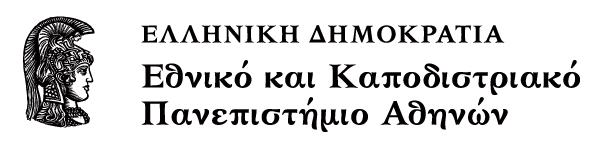 ΕΙΣΑΓΩΓΗ ΣΤΙΣ ΠΗΓΕΣΤΗΣ ΚΑΝΟΝΙΚΗΣ ΠΑΡΑΔΟΣΕΩΣ ΤΗΣ ΕΚΚΛΗΣΙΑΣΚανονικό ΔίκαιοΕνότητα: IV. Οἱ κανόνες τῶν Πατέρων τῆς ἘκκλησίαςΑρχιμ. Γρηγόριος Δ. ΠαπαθωμάςΘεολογική Σχολή - Τμήμα ΘεολογίαςΠεριεχόμενα0.	Σκοποί ενότητας	4Κανόνες τῶν Πατέρων τῆς Ἐκκλησίας	6Κανόνες τῶν Πατέρων τῆς Ἐκκλησίας	71.	Ἅγιος Κυπριανὸς Καρθαγένης (248-258)	81.1	Θεματικὴ τῶν Κανόνων	82.	Ἅγιος Κυπριανὸς Καρθαγένης (255) Κανόνες (1)	93.	Ἅγιος Διονύσιος Ἀλεξανδρείας (247-265)	101.2	Θεματικὴ τῶν Κανόνων	104.	Ἅγιος Διονύσιος Ἀλεξανδρείας (†265) Κανόνες (4)	115.	Ἅγιος Γρηγόριος Νεοκαισαρείας ὁ Θαυματουργὸς (240-270)	12Θεματικὴ τῶν Κανόνων	126.	Ἅγιος Γρηγόριος Νεοκαισαρείας ὁ Θαυματουργὸς (†270) Κανόνες (11)	137.	Ἅγιος Πέτρος Ἀλεξανδρείας (300-311)	14Θεματικὴ τῶν Κανόνων	148.	Ἅγιος Πέτρος Ἀλεξανδρείας (†311) Κανόνες (15)	159.	Ἅγιος Ἀθανάσιος Ἀλεξανδρείας (328-373)	16Θεματικὴ τῶν Κανόνων	1610.	Ἅγιος Ἀθανάσιος Ἀλεξανδρείας (†373) Κανόνες (3)	1711.	Ἅγιος Βασίλειος Καισαρείας ὁ Μέγας (370-378)	18Θεματικὴ τῶν Κανόνων	1812.	Ἅγιος Βασίλειος Καισαρείας ὁ Μέγας (†378) Κανόνες (92)	1913.	Ἅγιος Τιμόθεος Ἀλεξανδρείας (381-385)	23Θεματικὴ τῶν Κανόνων	2314.	Ἅγιος Τιμόθεος Ἀλεξανδρείας (†385) Κανόνες (18)	2415.	Ἅγιος Γρηγόριος ὁ Θεολόγος (372-390)	25Θεματικὴ τῶν Κανόνων	2516.	Ἅγιος Γρηγόριος ὁ Θεολόγος (†390) Κανόνες (1)	2617.	Ἅγιος Γρηγόριος Νύσσης (372-~395)	27Θεματικὴ τῶν Κανόνων	2718.	Ἅγιος Γρηγόριος Νύσσης (†395)  Κανόνες (8)	2819.	Ἅγιος Ἀμφιλόχιος Ἰκονίου (374-~400)	29Θεματικὴ τῶν Κανόνων	2920.	Ἅγιος Ἀμφιλόχιος Ἰκονίου (†400) Κανόνες (1)	3021.	Ἅγιος Θεόφιλος Ἀλεξανδρείας (385-412)	31Θεματικὴ τῶν Κανόνων	3122.	Ἅγιος Θεόφιλος Ἀλεξανδρείας (†412) Κανόνες (14)	3223.	Ἅγιος Κύριλλος Ἀλεξανδρείας (412-444)	33Θεματικὴ τῶν Κανόνων	3324.	Ἅγιος Κύριλλος Ἀλεξανδρείας (†444)  Κανόνες (5)	3425.	Ἅγιος Γεννάδιος Κωνσταντινουπόλεως (458-471)	35Θεματικὴ τῶν Κανόνων	3526.	Ἅγιος Γεννάδιος Κωνσταντινουπόλεως (459)  Κανόνες (1)	36Οι κανόνες της Εκκλησίας	37Χρονολογικὴ κατανομὴ τῶν Κανόνων	3927.	Οἱ ἐκτὸς Corpus canonum κανόνες	75Σκοποί ενότηταςIV. Οι Κανόνες των Πατέρων της Εκκλησίας (2ος-5ος αι.)Η Εκκλησία για επτά (7) ολόκληρους αιώνες έζησε και κινήθηκε χωρίς τους Πατερικούς Κανόνες. Πράγματι, κανείς Πατέρας της Εκκλησίας δεν συνέγραψε Κανόνες ούτε είχαν ποτέ, όντες εν ζωή, τη συνείδηση ότι τα κείμενά τους, που αναδείχθηκαν στη συνέχεια ως Κανόνες, θα αναδεικνύονταν ως τοιούτοι. Τους Πατερικούς αυτούς Κανόνες τους θέσπισε στην κυριολεξία με το σύστημα του copy-paste, για να χρησιμοποιήσουμε μία σύγχρονη ορολογία της Πληροφορικής, η μεγάλη Πενθέκτη Οικουμενική Σύνοδος η εν Τρούλλω, όπως αποκαλείται, του Παλατιού της Κωνσταντινουπόλεως (691). Είναι σημαντικό να αναδειχθεί το πώς θεσπίσθηκαν Κανόνες από την Σύνοδο αυτή, για να γίνει κατανοητό ότι χάρη σε αυτήν έχουμε σήμερα αυτό που αποκαλούμε «Κανονική Παράδοση της Εκκλησίας», καθώς και γιατί αυτή αποτελεί τον κύριο και βασικό Κανονοθέτη της Εκκλησίας.Η Πενθέκτη Οικουμενική Σύνοδος συγκλήθηκε, για να θεσπίσει αποκλειστικά και μόνο ιερούς Κανόνες, με βάση τη θεολογία της Ε΄ και της Στ΄ Οικουμενικής Συνόδου (553 και 680/681 αντίστοιχα), οι οποίες δεν θέσπισαν Κανόνες, εκχωρώντας λαθεμένα αυτό το έργο στα αυτοκρατορικά θεσμικά όργανα που δημοσίευαν εκκλησιαστικούς Νόμους προς όφελος της Εκκλησίας. Το κανονικό κενό των 250 ετών (451-691) το συνειδητοποίησε τελικά η Εκκλησία και το θεράπευσε με την σύγκληση της Πενθέκτης Οικουμενικής Συνόδου, η οποία είχε αποκλειστικό σκοπό να θεραπεύσει αυτό το κανονικό κενό.Το έργο της συνίσταται σε τέσσερις πτυχές: α) Θέσπισε η ίδια 102 ιερούς Κανόνες, β) Επικύρωσε τους 301 Κανόνες μόνον οκτώ (8) Τοπικών Συνόδων μέχρι τις μέρες της από τις πολλές που συγκλήθηκαν και είχαν προβληματική θεολογία και προβληματικούς κανόνες, γ) Επικύρωσε και οριστικοποίησε τους 85 Αποστολικούς Κανόνες, καθώς υπήρχε ποικιλία αριθμητικών εκδοχών τους και κυρίως προβληματισμός κατά πόσο ήταν έγκυροι, αφού ήταν ενταγμένοι σε αιρετικές συλλογές του 4ου αι., και δ) Ανέδειξε 174 Πατερικούς Κανόνες. Εάν προβούμε σε άθροισμα, θα ανακαλύψουμε τον όγκο Κανόνων που πρόσφερε με διάφορους τρόπους στην Εκκλησία και θα διαπιστώσουμε αναγνωρίζοντάς της το σημαντικό έργο κανονοθεσίας που επιτέλεσε. Πρόκειται συνολικά για 662 επί συνόλω 770 Κανόνων που εμπεριέχει το Corpus Canonum (883) της Εκκλησίας (662/770 Κανόνες).Όσο για τους Κανόνες των δεκατριών (13) Πατέρων ειδικώτερα, έχει σημασία να τονισθεί εδώ κάτι που θα συμβάλλει στην καλύτερη σπουδή και κατανόησή τους. Ειπώθηκε ότι κανείς Πατέρας της Εκκλησίας δεν συνέγραψε Κανόνες. Η Πενθέκτη Οικουμενική Σύνοδος πήρε από τα έργα τους πανομοιότυπα αποσπάσματα, τα έδωσε μορφή κανονικής νόρμας και τα έθεσε σε αριθμητική σειρά, αναγράφοντας και το όνομα του κάθε Πατέρα. Θα μπορούσε να κάνει χρήση των κειμένων τους και να τα δημοσιεύσει, θεσπίζοντάς τα ως δικούς της Κανόνες. Αλλά από καθαρά ακαδημαϊκή συνέπεια, η Σύνοδος αυτή αποσπά και δανείζεται τα κείμενά τους, προβαίνοντας σε βιβλιογραφική ονομαστική αναφορά προέλευσης του κάθε πατερικού κειμένου, το οποίο, από την στιγμή εκείνη, γίνεται και κανονικό. Για παράδειγμα, οι αναδειχθέντες 92 Κανόνες του Μεγάλου Βασιλείου, αρχιεπισκόπου Καισαρείας της Καππαδοκίας, είναι κατά βάσιν Επιστολές, που οι περισσότερες απευθύνονταν «προς Αμφιλόχιον Ικονίου», άλλη «προς Διόδωρον Ταρσού» και προς «χωροεπισκόπους». Έτσι συνοδικά – και όχι από προσωπική πρωτοβουλία – προέκυψαν οι Πατερικοί Κανόνες ή, άλλως πως, οι Κανόνες των Πατέρων.Τέλος, ας τονισθεί συμπερασματικά ότι κανονοθέτης στην Εκκλησία υπήρξε μόνον η Οικουμενική Σύνοδος, η οποία έγινε ο κύριος διαμορφωτής της Κανονικής Παράδοσης της Εκκλησίας και η οποία απηχεί αυτό που ονομάζουμε Κανονική συνείδηση της Εκκλησίας. Και ακόμη, οι Ιεροί Κανόνες δεν υπάρχουν για να μάς στερούν την ελευθερία, αλλά συνιστούν οδοδείκτες πορείας και ζωής. Γι’ αυτό, και συνιστά αδικία η διολίσθηση μέσω των Κανόνων στη τυπολατρία. Οι Ιεροί Κανόνες καθοδηγούν και οδηγούν στην αποκατάσταση της διασπασμένης ενότητας της Εκκλησίας. Έτσι, καλούμαστε να κατανοούμε το πνεύμα τους, και όχι μόνο να τους σπουδάζουμε και να τους γνωρίζουμε, και να μαθητεύσουμε στο πνεύμα αυτό των ιερών Κανόνων.Κανόνες τῶν Πατέρων τῆς Ἐκκλησίας♦	Ἅγιος Κυπριανός (Σύνοδος) Καρθαγένης (255)♦	Ἅγιος Διονύσιος Ἀλεξανδρείας (†265)♦	Ἅγιος Γρηγόριος Νεοκαισαρείας ὁ Θαυματουργὸς (†270)♦	Ἅγιος Πέτρος Ἀλεξανδρείας (†311)♦	Ἅγιος Ἀθανάσιος Ἀλεξανδρείας ὁ Μέγας (†373)♦	Ἅγιος Βασίλειος Καισαρείας ὁ Μέγας (†378)♦	Ἅγιος Τιμόθεος Ἀλεξανδρείας (†385)♦	Ἅγιος Γρηγόριος ὁ Θεολόγος (†390)♦	Ἅγιος Γρηγόριος Νύσσης (†395)♦	Ἅγιος Ἀμφιλόχιος Ἰκονίου (†400)♦	Ἅγιος Θεόφιλος Ἀλεξανδρείας (†412)♦	Ἅγιος Κύριλλος Ἀλεξανδρείας (†444)♦	Ἅγιος Γεννάδιος (Σύνοδος) Κωνσταντινουπόλεως (459)Σύντμηση: 	Κανόνας 8/Πέτρος → 8ος καν. τοῦ ἁγ. Πέτρου ἈλεξανδρείαςΚανόνες τῶν Πατέρων τῆς ἘκκλησίαςἍγιος Κυπριανὸς Καρθαγένης (248-258) →	Ἰδιότητα: Ἐπίσκοπος τῆς Καρθαγένης→	Κανόνες: 1→ Σημείωση: Ἐπιστολὴ τῆς Συνόδου τοῦ 255 (ἐν Καρθαγένῃ)· ὑπεγράφη ἀπὸ τοὺς 30 ἐπισκόπους καὶ ἐστάλη πρὸς τοὺς 18 ἐπισκόπους τῆς Νουμιδίας→ Πηγές: (1)ΠΗΔΑΛΙΟΝ τῶν ἁγ. Νικοδήμου Ἁγιορείτου καὶ Ἀγαπίου Λεονάρδου [Λειψία 11800], Ἀθῆναι, Ἀστήρ, 111993, σ. 366-371.                  (2)ΡΑΛΛΗ Γ. - ΠΟΤΛΗ Μ., Σύνταγμα τῶν θείων καὶ ἱερῶν κανόνων, τ. 3, Ἀθῆναι, 1853, σ. 1-19.                  (3)JOANNOU P. - P., Discipline générale antique (IVe-IXe siècles). Les Canons des Pères Grecs (Lettres canoniques), édition critique du texte grec, version latine et traduction française, [Pontificia Commissione per la Redazione del Codifice di Diritto Canonico Orientale], Fonti fascicolo IX, t. II, Grottaferrata (Rome), Tipografia Italo-Orientale «St Nilo», 1963, σελ. 300-313 (δίγλωσση).Θεματικὴ τῶν Κανόνων♦	Θέματα προσελεύσεως καὶ ἐπιστροφῆς στὴν Ἐκκλησία (κ. 1)Ἅγιος Κυπριανὸς Καρθαγένης (255)
                                         Κανόνες (1)[Κανὼν τοῦ ἁγίου] Κυπριανοῦ τοῦ ἀρχιεπισκόπου τῆς Ἄφρων χώρας καὶ μάρτυρος. Ἐπιστολὴ συνοδικὴ [Σύνοδος τῆς Καρχηδόνος].1)	Περὶ τοῦ δεῖν βαπτίζεσθαι τοὺς αἱρετικοὺςἍγιος Διονύσιος Ἀλεξανδρείας (247-265) →	Ἰδιότητα: Ἐπίσκοπος τῆς Ἀλεξανδρείας→	Κανόνες: 4→ Πηγές: (1)ΠΗΔΑΛΙΟΝ τῶν ἁγ. Νικοδήμου Ἁγιορείτου καὶ Ἀγαπίου Λεονάρδου [Λειψία 11800], Ἀθῆναι, Ἀστήρ, 111993, σ. 543-551.                  (2)ΡΑΛΛΗ Γ. - ΠΟΤΛΗ Μ., Σύνταγμα τῶν θείων καὶ ἱερῶν κανόνων, τ. 4, Ἀθῆναι, 1854, σ. 1-13.                  (3)JOANNOU P. - P., Discipline générale antique (IVe-IXe siècles). Les Canons des Pères Grecs (Lettres canoniques), édition critique du texte grec, version latine et traduction française, [Pontificia Commissione per la Redazione del Codifice di Diritto Canonico Orientale], Fonti fascicolo IX, t. II, Grottaferrata (Rome), Tipografia Italo-Orientale «St Nilo», 1963, σελ. 1-14 (δίγλωσση).Θεματικὴ τῶν Κανόνων1)	Θέματα θείας λατρείας καὶ λειτουργικῆς (κ. 1, 2)2)	Θέματα χριστιανικοῦ βίου (κ. 3, 4)Ἅγιος Διονύσιος Ἀλεξανδρείας (†265)
                                                      Κανόνες (4)[Ἐπιστολὴ] τοῦ μακαρίου Διονυσίου ἀρχιεπισκόπου Ἀλεξανδρείας [τῷ Βασιλείδῃ].1)	Περὶ τοῦ ποίαν ὥραν τοῦ ἁγίου σαββάτου ἐπιφωσκούσης τῆς ἁγίας κυριακῆς χρὴ ἡμᾶς ἀπονηστίζεσθαι τῇ νυκτὶ2)	Περὶ τοῦ μὴ δεῖν τὰς ἐν ἀφέδρῳ οὔσας τῶν γυναικῶν ἢ ναῷ προσιέναι ἢ κοινωνίας ἐφάπτεσθαι3)	Περὶ τοῦ τοὺς γεγαμηκότας ἀπέχεσθαι ἐκ συμφώνου πρὸς καιρὸν4)	Περὶ τῶν ἀπροαίρετον ῥύσιν ἐν νυκτὶ παθόντωνἍγιος Γρηγόριος Νεοκαισαρείας ὁ Θαυματουργὸς (240-270) →	Ἰδιότητα: Ἐπίσκοπος τῆς Νεοκαισαρείας (Πόντος)→	Κανόνες: 11→ Πηγές: (1)ΠΗΔΑΛΙΟΝ τῶν ἁγ. Νικοδήμου Ἁγιορείτου καὶ Ἀγαπίου Λεονάρδου [Λειψία 11800], Ἀθῆναι, Ἀστήρ, 111993, σελ. 551-561.                  (2)ΡΑΛΛΗ Γ. - ΠΟΤΛΗ Μ., Σύνταγμα τῶν θείων καὶ ἱερῶν κανόνων, τ. 4, Ἀθῆναι, 1854, σ. 45-66.                  (3)JOANNOU P. - P., Discipline générale antique (IVe-IXe siècles). Les Canons des Pères Grecs (Lettres canoniques), édition critique du texte grec, version latine et traduction française, [Pontificia Commissione per la Redazione del Codifice di Diritto Canonico Orientale], Fonti fascicolo IX, t. II, Grottaferrata (Rome), Tipografia Italo-Orientale «St Nilo», 1963, σελ. 17-30 (δίγλωσση).Θεματικὴ τῶν Κανόνων1)	Θέματα θείας λατρείας καὶ λειτουργικῆς (κ. 11)2)	Θέματα χριστιανικοῦ βίου (κ. 1, 2, 3, 4, 5, 6, 7, 8, 9, 10)Ἅγιος Γρηγόριος Νεοκαισαρείας ὁ Θαυματουργὸς (†270)
                                                   Κανόνες (11)Ἐπιστολὴ κανονικὴ τοῦ ἁγίου Γρηγορίου, ἐπισκόπου Νεοκαισαρείας τοῦ Θαυματουργοῦ, περὶ τῶν ἐν τῇ καταδρομῇ τῶν βαρβάρων εἰδωλόθυτα φαγόντων ἢ καὶ ἕτερά τινα πλημμελησάντων. 1)	Περὶ τῶν μιαροφαγησάντων ἐν τῇ καταδρομῇ καὶ περὶ τῶν διαφθαρεισῶν γυναικῶν ὑπὸ τῶν βαρβάρων 2)	Κατὰ πλεονεξίας 3)	[Περὶ τῆς Ἄχαρ] 4)	Περὶ τῶν ἐν τῇ καταδρομῇ τὰ τῶν ὁμοφύλων ἁρπασάντων πράγματα 5)	[Περὶ τῶν ἁρπαζόντων τὰ ἀλλότρια ἀντὶ τῶν ἰδίων] 6)	Περὶ τῶν βίᾳ κατεχόντων τοὺς ἐκ τῶν βαρβάρων ἀποφυγόντας αἰχμαλώτους 7)	Περὶ τῶν ἐγκαταλεχθέντων τοῖς βαρβάροις καὶ ἄτοπά τινα κατὰ τῶν ὁμοφύλων τολμησάντων 8)	Περὶ τῶν οἴκοις ἀλλοτρίοις ἐπελθεῖν τολμησάντων ἐν τῇ τῶν βαρβάρων ἐπιδρομῇ 9)	Περὶ τῶν ἐν τῷ πεδίῳ ἢ ἐν τοῖς ἰδίοις οἴκοις εὑρόντων τὰ ὑπὸ τῶν βαρβάρων καταλειφθέντα10)	Περὶ τοῦ μὴ ἀπαιτεῖν εὕρητρα11)	Περὶ τῶν τόπων τῆς μετανοίαςἍγιος Πέτρος Ἀλεξανδρείας (300-311) →	Ἰδιότητα: Ἐπίσκοπος τῆς Ἀλεξανδρείας→	Κανόνες: 15→ Πηγές: (1)ΠΗΔΑΛΙΟΝ τῶν ἁγ. Νικοδήμου Ἁγιορείτου καὶ Ἀγαπίου Λεονάρδου [Λειψία 11800], Ἀθῆναι, Ἀστήρ, 111993, σελ. 562-575.                  (2)ΡΑΛΛΗ Γ. - ΠΟΤΛΗ Μ., Σύνταγμα τῶν θείων καὶ ἱερῶν κανόνων, τ. 4, Ἀθῆναι, 1854, σ. 14-44.                  (3)JOANNOU P. - P., Discipline générale antique (IVe-IXe siècles). Les Canons des Pères Grecs (Lettres canoniques), édition critique du texte grec, version latine et traduction française, [Pontificia Commissione per la Redazione del Codifice di Diritto Canonico Orientale], Fonti fascicolo IX, t. II, Grottaferrata (Rome), Tipografia Italo-Orientale «St Nilo», 1963, σελ. 31-58 (δίγλωσση).Θεματικὴ τῶν Κανόνων1)	Ζήτημα τῶν πεπτωκότων [lapsi] (διωγμὸς Διοκλητιανοῦ) (κ. 1, 2, 3, 4, 5, 6, 7, 8, 9, 10, 11, 12, 13, 14)2)	Θέματα θείας λατρείας καὶ λειτουργικῆς (κ. 15)Ἅγιος Πέτρος Ἀλεξανδρείας (†311)
                                                     Κανόνες (15)Τοῦ ἁγίου Πέτρου ἀρχιεπισκόπου Ἀλεξανδρείας καὶ μάρτυρος κανόνες φερόμενοι ἐν τῷ περὶ μετανοίας αὐτοῦ λόγῳ [14]· τοῦ αὐτοῦ ἐκ τοῦ λόγου εἰς τὸ Πάσχα [15ος]. 1)	Περὶ τῶν μετὰ πολλὰς βασάνους ἀρνησαμένων τὸν Χριστὸν 2)	Περὶ τῶν μετὰ τὸ φυλακισθῆναι μόνον ἀρνησαμένων 3)	Περὶ τῶν μηδὲ φυλακισθέντων 4)	Περὶ τῶν μὴ μετανοούντων 5)	Περὶ τῶν καθυποκριναμένων 6)	Περὶ δούλων ἀναγκασθέντων ὑπὸ τῶν οἰκείων δεσποτῶν ὑπὲρ αὐτῶν θῦσαι 7)	Περὶ τῶν τὰς ἰδίας δούλας ἀνθ’ ἐαυτῶν ἀναγκασάντων θῦσαι 8)	Περὶ τῶν παραδοθέντων καὶ ἐκπεπτωκότων, εἶθ’ οὕτως τε αὐτοῖς προσελθοῦσιν εἰ τὸν ἀγῶνα καὶ ἀγωνισαμένοις 9)	Περὶ τῶν αὐθαιρέτως ἑαυτοῖς εἰσπηδῶσιν εἰς τὸν ἀγῶνα10)	Περὶ κληρικῶν11)	Περὶ τῶν αὐθαιρέτως εἰσελθόντων εἰς τὸν ἀγῶνα καὶ μετὰ πολλὰς βασάνους ἀρνησαμένους12)	Περὶ τῶν δεδωκότων ἀργύρια13)	Περὶ τῶν φυγόντων14)	Περὶ τῶν βιασθέντων θῦσαι15)	Περὶ νηστείας τετράδος καὶ παρασκευῆςἍγιος Ἀθανάσιος Ἀλεξανδρείας (328-373) →	Ἰδιότητα: (Ἀρχι)ἐπίσκοπος τῆς Ἀλεξανδρείας→	Κανόνες: 3→ Πηγές: (1)ΠΗΔΑΛΙΟΝ τῶν ἁγ. Νικοδήμου Ἁγιορείτου καὶ Ἀγαπίου Λεονάρδου [Λειψία 11800], Ἀθῆναι, Ἀστήρ, 111993, σελ. 575-585.                  (2)ΡΑΛΛΗ Γ. - ΠΟΤΛΗ Μ., Σύνταγμα τῶν θείων καὶ ἱερῶν κανόνων, τ. 4, Ἀθῆναι, 1854, σελ. 67-87.                  (3)JOANNOU P. - P., Discipline générale antique (IVe-IXe siècles). Les Canons des Pères Grecs (Lettres canoniques), édition critique du texte grec, version latine et traduction française, [Pontificia Commissione per la Redazione del Codifice di Diritto Canonico Orientale], Fonti fascicolo IX, t. II, Grottaferrata (Rome), Tipografia Italo-Orientale «St Nilo», 1963, σελ. 59-80 (δίγλωσση).Θεματικὴ τῶν Κανόνων1)	Θέματα προσελεύσεως καὶ ἐπιστροφῆς στὴν Ἐκκλησία (κ. 3)2)	Θέματα χριστιανικοῦ βίου (κ. 1)3)	Τὰ κανονικὰ βιβλία τῆς Ἁγίας Γραφῆς (κ. 2)Ἅγιος Ἀθανάσιος Ἀλεξανδρείας (†373)
                                                         Κανόνες (3)[Κανόνες] τοῦ ἁγίου Ἀθανασίου ἐπισκόπου Ἀλεξανδρείας. Ἐπιστολὴ πρὸς Ἀμμοῦν μονάζοντα [1ος]· τοῦ αὐτοῦ ἐκ τῆς ΛΘ΄ ἑορταστικῆς ἐπιστολῆς [2ος]· τοῦ αὐτοῦ ἐπιστολὴ πρὸς Ρουφινιανὸν ἐπίσκοπον [3ος].1)	Περὶ γονορρυοῦς2)	Περὶ τῶν θείων γραφῶν3)	Περὶ τῶν δι’ ἀνάγκην ὑποσυρέντων μέν, μὴ φθαρέντων δὲ ἐν τῇ κακοπιστίᾳἍγιος Βασίλειος Καισαρείας ὁ Μέγας (370-378) →	Ἰδιότητα: Ἐπίσκοπος τῆς Καισαρείας→	Κανόνες: 92→ Πηγές: (1)ΠΗΔΑΛΙΟΝ τῶν ἁγ. Νικοδήμου Ἁγιορείτου καὶ Ἀγαπίου Λεονάρδου [Λειψία 11800], Ἀθῆναι, Ἀστήρ, 111993, σελ. 585-649.                  (2)ΡΑΛΛΗ Γ. - ΠΟΤΛΗ Μ., Σύνταγμα τῶν θείων καὶ ἱερῶν κανόνων, τ. 4, Ἀθῆναι, 1854, σελ. 88-294.                  (3)JOANNOU P. - P., Discipline générale antique (IVe-IXe siècles). Les Canons des Pères Grecs (Lettres canoniques), édition critique du texte grec, version latine et traduction française, [Pontificia Commissione per la Redazione del Codifice di Diritto Canonico Orientale], Fonti fascicolo IX, t. II, Grottaferrata (Rome), Tipografia Italo-Orientale «St Nilo», 1963, σελ. 85-187 (δίγλωσση).Θεματικὴ τῶν Κανόνων1)	Θέματα δογματικὰ (κ. 1, 47, 91, 92)2)	Θέματα ἐκκλησιαστικῆς εὐταξίας (κ. 3, 5, 6, 10, 12, 14, 17, 18, 19, 20, 24, 27, 28, 32, 44, 69, 70, 73, 81, 82, 88, 89, 90)3)	Θέματα ἐκκλησιαστικῆς δικαιοσύνης (κ. 51)4)	Θέματα θείας λατρείας καὶ λειτουργικῆς (κ. 86)5)	Θέματα χριστιανικοῦ βίου (κ. 2, 7, 8, 9, 11, 13, 21, 22, 25, 26, 29, 30, 31, 33, 34, 35, 36, 37, 38, 39, 40, 41, 42, 43, 45, 46, 48, 49, 52, 53, 54, 55, 56, 57, 58, 59, 60, 61, 62, 63, 64, 65, 66, 67, 68, 71, 72, 74, 75, 76, 77, 78, 79, 80, 83, 84, 85)6)	Θέματα γαμικοῦ δικαίου (κ. 4, 23, 50, 87)7)	Ἑρμηνευτικὰ ζητήματα τῆς Ἁγίας Γραφῆς (κ. 15, 16)Ἅγιος Βασίλειος Καισαρείας ὁ Μέγας (†378)
                                                           Κανόνες (92)[Κανόνες] τοῦ ἁγίου Βασιλείου ἐπισκόπου Καισαρείας Καππαδοκίας, πρὸς Ἀμφιλόχιον ἐπίσκοπον Ἰκονίου περὶ κανόνων ἐπιστολὴ Α΄ [1-16]· τῷ αὐτῷ περὶ κανόνων ἐπιστολὴ Β΄ [17-50]· τῷ αὐτῷ περὶ κανόνων ἐπιστολὴ Γ΄ [50-85]· τοῦ αὐτοῦ ἐκ τῆς πρὸς αὐτὸν μακάριον Ἀμφιλόχιον γραφείσης ἐπιστολῆς περὶ τοῦ μὴ ἀγνοεῖν τὸν Κύριον τὴν ἡμέραν τοῦ τέλους καὶ τὴν ὥραν [86]· τοῦ αὐτοῦ πρὸς Διόδωρον ἐπίσκοπον Ταρσοῦ [87]· τοῦ αὐτοῦ πρὸς Παρηγόριον πρεσβύτερον [88]· τοῦ αὐτοῦ χωρεπισκόποις [89]· τοῦ αὐτοῦ πρὸς τοὺς ὑφ’ ἑαυτὸν ἐπισκόποις [90]· τοῦ αὐτοῦ ἐκ τοῦ κζ΄ κεφαλαίου τῶν περὶ τοῦ Ἁγίου Πνεύματος πρὸς τὸν μακάριον Ἀμφιλόχιον γεγραμμένων [91]· τοῦ αὐτοῦ ἐκ τοῦ κθ΄ κεφαλαίου τῆς αὐτῆς πραγματείας [92]. 1)	[Προοίμιον] Περὶ καθαρῶν, πεπουζηνῶν καὶ ἐγκρατιτῶν 2)	Περὶ τῆς κατ’ ἐπιτήδευσιν φθειράσης τὸ κατὰ γαστρὸς 3)	Περὶ διακόνου πορνεύσαντος 4)	Περὶ τριγάμων καὶ πολυγάμων 5)	Πῶς δεῖ δέχεσθαι τοὺς ἐπὶ ἐξόδῳ αἱρετικοὺς 6)	Περὶ κανονικῶν πορνευουσῶν, ἤγουν τῷ δοκεῖν νομίμως ζευγνυμένων 7)	Περὶ ἀρρενοφθόρων καὶ λοιπῶν χαλεπῶς ἡμαρτηκότων 8)	Τί ἑκούσιον ἁμάρτημα καὶ τί ἀκούσιον 9)	Περὶ μοιχευόντων καὶ μοιχευομένων10)	Περὶ ἐπιορκούντων11)	Περὶ τῶν ἑκουσίως φονευσάντων12)	Περὶ διγάμων13)	Περὶ τῶν ἐν πολέμοις φονευόντων14)	Περὶ τῶν λαμβανόντων τόκους15)	Περὶ τῶν ζητημάτων16)	Περὶ τοῦ Νεεμὰν17)	[Προοίμιον] Περὶ πρεσβυτέρου τινὸς Βιάνορος, ὁμωμοκότος μὴ λειτουργεῖν18)	Περὶ τῶν ἐκπιπτουσῶν παρθένων19)	Περὶ τῶν ἐκπιπτόντων μοναχῶν20)	Περὶ γυναικὸς παρθενίαν ἐν αἱρέσει ὁμολησάσης21)	Περὶ τοῦ ἄνδρα γυναῖκα ἔχοντα καὶ ἐλευθέρᾳ μιγνύμενον πόρνον λογίζεσθαι, γυναῖκα δὲ πρὸς ἕτερον ἀπονεύσασαν μοιχαλίδα22)	Περὶ τοῦ ἐξ ἁρπαγῆς μεμνηστευμένην ἢ ἀμνήστευτον ἔχοντος23)	Περὶ τῶν δύο ἀδελφὰς γαμούντων24)	Περὶ χήρας καὶ ἀνδρὸς χηρεύσαντος25)	Περὶ τοῦ τὴν διεφθαρμένην ὑπ’ αὐτοῦ κατέχοντος26)	Περὶ τῶν ἐκ πορνείας συναπτομένων27)	Περὶ πρεσβυτέρου ἀθέσμῳ γάμῳ περιπαρέντος28)	Περὶ τοῦ μὴ ὅρκῳ καταδεσμεῖν ἑαυτοὺς ἔν τινι πράγματι29)	Περὶ τοῦ μηδόλως ὀμνύειν· εἰ δέ τις ἐπὶ τῷ κακῶσαί τινα, τὸν ὅρκον οὐ φυλάξει30)	Περὶ τῶν ἁρπαζόντων καὶ τῶν τούτοις συναιρουμένων31)	Περὶ τῆς ἑτέρῳ συναπτομένης ἀναχωρήσαντος τοῦ ἀνδρὸς32)	Περὶ τῶν παραπιπτόντων κληρικῶν33)	Περὶ τῆς καθ’ ὁδὸν κυησάσης34)	Περὶ τῶν μοιχευθεισῶν γυναικῶν καὶ ἐξαγορευουσῶν35)	Περὶ τῆς ἀλόγως καταλιπούσης τὸν ἴδιον ἄνδρα36)	Περὶ στρατιωτίδων γυναικῶν γαμισκόντων37)	Περὶ τοῦ ἀλλοτρίαν λαβόντος γυναῖκα38)	Περὶ τῶν δίχα γονέων κορῶν ἀκολουθουσῶν ἀνδράσιν39)	Περὶ τῆς τῷ μοιχῷ συζώσης40)	Περὶ τῆς παρὰ γνώμην τοῦ δεσπότου δούλης λάθρᾳ γαμηθείσης41)	Περὶ χήρας δεύτερον γάμον ἀσπαζομένης42)	Περὶ τοῦ τῶν ὑπεξουσίων τοὺς γάμους ἀβεβαίους εἶναι43)	Περὶ τοῦ πληγὴν ἐνεγκόντος θανατικὴν44)	Περὶ διακονίσσης ἕλλησι συμπορνευσάσης45)	Περὶ χριστιανοῦ τὸν Χριστὸν ἐνυβρίζοντος46)	Περὶ τῆς ἐν ἀγνοίᾳ συναφθείσης τῷ καταλειφθέντι47)	Περὶ ἐγκρατιτῶν καὶ σακκοφόρων καὶ ἀποτακτιτῶν48)	Περὶ γυναικὸς τῆς ἐγκαταλειφθείσης ὑπὸ τοῦ ἰδίου ἀνδρὸς49)	Περὶ τῶν πρὸς ἀνάγκην φθορῶν50)	Περὶ τοῦ νόμον τριγάμου μὴ εἶναι51)	[Προοίμιον] Περὶ τοῦ πάντα κληρικὸν παραπεσόντα ἔκπτωτον εἶναι52)	Περὶ τῆς κατὰ τὴν ὁδὸν κυησάσης53)	Περὶ χηρῶν δούλων διγαμουσῶν54)	Περὶ ἀκουσίων φόνων διαφορᾶς δήλωσις γενομένη55)	Περὶ τῶν τοῖς λῃσταῖς ἀντεπεξιόντων56)	Περὶ τῶν ἑκουσίως φονευόντων57)	Περὶ τῶν ἀκουσίων φόνων58)	Περὶ μοιχῶν59)	Περὶ πορνευόντων60)	Περὶ τῶν παρθενεύειν ἐπαγγειλαμένων ἢ μοναχῶν γινομένων καὶ ἐκπεσόντων61)	Περὶ κλεπτῶν62)	Περὶ ἀρρενοφθόρων63)	Περὶ τῶν ἐν ἀλόγοις παραπιπτόντων64)	Περὶ τῶν ἐπιόρκων65)	Περὶ γοήτων ἢ φαρμάκων66)	Περὶ τῶν τυμβωρύχων67)	Περὶ τῶν ἀδελφομιξίᾳ ἑαλωκότων68)	Περὶ τῶν ἀπειρημένων συγγενειῶν69)	Περὶ τῶν πρὸ γάμου ταῖς ἑαυτῶν μνησταῖς μιγνυμένων ἀναγνωστῶν70)	Περὶ τῶν ἐν χείλεσι μιανθέντων διακόνων ἢ πρεσβυτέρων71)	Περὶ τῶν συνεγνωκότων ἕκαστον τῶν προειρημένων ἁμαρτημάτων καὶ μὴ φανερούντων72)	Περὶ τῶν μάντεσιν ἑαυτοὺς ἐκδεδωκότων73)	Περὶ τοῦ τὸν Χριστὸν ἀρνησαμένου74)	Περὶ τῶν ἐν τοῖς προλαβοῦσιν εὐθυνομένων75)	Περὶ τῶν ἀδελφῇ ἰδίᾳ ἐκ πατρὸς ἢ μητρὸς μιγνυμένων76)	Περὶ τῶν τὰς νύμφας ἑαυτῶν λαμβανόντων77)	Περὶ τῶν τᾶς συναφθείσας ἐγκαταλιμπανόντων καὶ ἑτέραις συναπτομένων78)	Περὶ τῶν δύο ἀδελφὰς λαμβανόντων εἰς συνοίκησιν79)	Περὶ τῶν ταῖς ἰδίαις μητρυιαῖς ἐπιμαινομένων80)	Περὶ τῶν πολυγάμων81)	Περὶ τῶν ὑπὸ βαρβάρων εἰς ἄρνησιν ἐκκυλισθέντων82)	Περὶ τῶν ἐπιόρκων83)	Περὶ τῶν μαντευομένων ἢ μαντείας εἰς τοὺς ἐαυτῶν οἴκους εἰσαγόντων84)	Περὶ τῶν εὖ τοῖς ἰδίοις ἐπιτιμίοις χρωμένων85)	Περὶ τῶν κακῶς τοῖς ἰδίοις ἐπιτιμίοις χρωμένων86)	Περὶ ἐγκρατιτῶν87)	[Προοίμιον] Κατὰ τῶν δύο ἀδελφὰς γαμούντων ἢ ἀδελφοῖς δυσὶ γαμουμένων88)	Ὥστε χωρισθῆναι αὐτὸν τοῦ συνοίκου γυναίου89)	Ὥστε μὴ γίνεσθαι χωρὶς αὐτοῦ ὑπηρέτας παρὰ τοὺς κανόνας90)	Ὥστε μὴ χειροτονεῖν ἐπὶ χρήμασι91)	Ὅτι χρὴ φυλάττεσθαι τὸ ἄγραφον ἐκκλησιαστικὸν ἔθος92)	Περὶ τοῦ αὐτοῦ ἀγράφου ἔθουςἍγιος Τιμόθεος Ἀλεξανδρείας (381-385) →	Ἰδιότητα: (Ἀρχι)ἐπίσκοπος τῆς Ἀλεξανδρείας→	Κανόνες: 18 (ἐρωταποκρίσεις)→ Πηγές: (1)ΠΗΔΑΛΙΟΝ τῶν ἁγ. Νικοδήμου Ἁγιορείτου καὶ Ἀγαπίου Λεονάρδου [Λειψία 11800], Ἀθῆναι, Ἀστήρ, 111993, σελ. 665-676.                  (2)ΡΑΛΛΗ Γ. - ΠΟΤΛΗ Μ., Σύνταγμα τῶν θείων καὶ ἱερῶν κανόνων, τ. 4, Ἀθῆναι, 1854, σελ. 331-341.                  (3)JOANNOU P. - P., Discipline générale antique (IVe-IXe siècles). Les Canons des Pères Grecs (Lettres canoniques), édition critique du texte grec, version latine et traduction française, [Pontificia Commissione per la Redazione del Codifice di Diritto Canonico Orientale], Fonti fascicolo IX, t. II, Grottaferrata (Rome), Tipografia Italo-Orientale «St Nilo», 1963, σελ. 238-252 (δίγλωσση).Θεματικὴ τῶν Κανόνων1)	Θέματα θείας λατρείας καὶ λειτουργικῆς (κ. 1, 2, 3, 4, 5, 6, 7, 8, 10, 12, 14, 16)2)	Θέματα χριστιανικοῦ βίου (κ. 13, 15, 17, 18)3)	Θέματα γαμικοῦ δικαίου (κ. 11)4)	Θέματα ἐπικοινωνίας μετὰ τῶν ἑτεροδόξων καὶ ἑτεροθρήσκων (κ. 9)Ἅγιος Τιμόθεος Ἀλεξανδρείας (†385)
                                                             Κανόνες (18)Ἀποκρίσεις κανονικαὶ Τιμοθέου τοῦ ἁγιωτάτου ἀρχιεπισκόπου Ἀλεξανδρείας ἑνὸς τῶν ΡΝ΄ ἁγίων πατέρων τῶν ἐν Κωνσταντινουπόλει πρὸς τὰς προσενεχθείσας αὐτῷ ἐπερωτήσεις παρά τινων ἐπισκόπων καὶ κληρικῶν. 1)	Ἐρώτησις/’Απόκρισις  2)	Ἐρώτησις/’Απόκρισις 3)	Ἐρώτησις/’Απόκρισις 4)	Ἐρώτησις/’Απόκρισις 5)	Ἐρώτησις/’Απόκρισις 6)	Ἐρώτησις/’Απόκρισις 7)	Ἐρώτησις/’Απόκρισις 8)	Ἐρώτησις/’Απόκρισις 9)	Ἐρώτησις/’Απόκρισις10)	Ἐρώτησις/’Απόκρισις11)	Ἐρώτησις/’Απόκρισις12)	Ἐρώτησις/’Απόκρισις13)	Ἐρώτησις/’Απόκρισις14)	Ἐρώτησις/’Απόκρισις15)	Ἐρώτησις/’Απόκρισις16)	Ἐρώτησις/’Απόκρισις17)	Ἐρώτησις/’Απόκρισις18)	Ἐρώτησις/’ΑπόκρισιςἍγιος Γρηγόριος ὁ Θεολόγος (372-390) →	Ἰδιότητα: Ἀρχιεπίσκοπος τῆς Κωνσταντινουπόλεως→	Κανόνες: 1→ Πηγές: (1)ΠΗΔΑΛΙΟΝ τῶν ἁγ. Νικοδήμου Ἁγιορείτου καὶ Ἀγαπίου Λεονάρδου [Λειψία 11800], Ἀθῆναι, Ἀστήρ, 111993, σελ. 662-664.                  (2)ΡΑΛΛΗ Γ. - ΠΟΤΛΗ Μ., Σύνταγμα τῶν θείων καὶ ἱερῶν κανόνων, τ. 4, Ἀθῆναι, 1854, σελ. 363-364.                  (3)JOANNOU P. - P., Discipline générale antique (IVe-IXe siècles). Les Canons des Pères Grecs (Lettres canoniques), édition critique du texte grec, version latine et traduction française, [Pontificia Commissione per la Redazione del Codifice di Diritto Canonico Orientale], Fonti fascicolo IX, t. II, Grottaferrata (Rome), Tipografia Italo-Orientale «St Nilo», 1963, σελ. 227-231 (δίγλωσση).Θεματικὴ τῶν Κανόνων♦	Τὰ κανονικὰ βιβλία τῆς Ἁγίας Γραφῆς (κ. 1)Ἅγιος Γρηγόριος ὁ Θεολόγος (†390)
                                                      Κανόνες (1)[Κανὼν] τοῦ ἁγίου Γρηγορίου τοῦ Θεολόγου ἐκ τῶν ἐμμέτρων αὐτοῦ ποιημάτων.1)	Περὶ τῶν βιβλίων τῆς παλαιᾶς καὶ καινῆς διαθήκης, ἀρίθμησις ἔμμετροςἍγιος Γρηγόριος Νύσσης (372-~395) →	Ἰδιότητα: Ἐπίσκοπος τῆς Νύσσης (Καππαδοκία)→	Κανόνες: 8→ Πηγές: (1)ΠΗΔΑΛΙΟΝ τῶν ἁγ. Νικοδήμου Ἁγιορείτου καὶ Ἀγαπίου Λεονάρδου [Λειψία 11800], Ἀθῆναι, Ἀστήρ, 111993, σελ. 649-662.                  (2)ΡΑΛΛΗ Γ. - ΠΟΤΛΗ Μ., Σύνταγμα τῶν θείων καὶ ἱερῶν κανόνων, τ. 4, Ἀθῆναι, 1854, σελ. 295-330.                  (3)JOANNOU P. - P., Discipline générale antique (IVe-IXe siècles). Les Canons des Pères Grecs (Lettres canoniques), édition critique du texte grec, version latine et traduction française, [Pontificia Commissione per la Redazione del Codifice di Diritto Canonico Orientale], Fonti fascicolo IX, t. II, Grottaferrata (Rome), Tipografia Italo-Orientale «St Nilo», 1963, σελ. 200-226 (δίγλωσση).Θεματικὴ τῶν Κανόνων1)	Θέματα ἐκκλησιαστικῆς εὐταξίας (κ. 2)2)	Θέματα χριστιανικοῦ βίου (κ. 1, 3, 4, 5, 6, 7, 8)Ἅγιος Γρηγόριος Νύσσης (†395)
                                                             Κανόνες (8)[Κανόνες] τοῦ ἐν ἁγίοις πατρὸς ἡμῶν Γρηγορίου ἐπισκόπου Νύσσης. Ἐπιστολὴ κανονικὴ πρὸς Λητόϊον ἐπίσκοπον Μελιτινῆς.1)	[Προοίμιον] Περὶ μετανοίας καὶ ἐπιστροφῆς2)	Περὶ τῶν ἀρνουμένων ἑκουσίως τὴν εἰς Χριστὸν πίστιν καὶ περὶ τῶν μετὰ πολλὰς βασάνους τοῦτο παθόντων3)	Περὶ τῶν πρὸς γόητας ἢ μάντεις ἀπιόντων4) 	Περὶ τῶν δι’ ἐπιθυμίαν καὶ ἡδονὴν ἁμαρτημάτων5) 	(α) Περὶ τοῦ θυμοειδοῦς τῆς ψυχῆς μέρους	(β) Περὶ τῶν μὴ πληρούντων τὸν τοῦ ἐπιτιμίου χρόνον καὶ ἐξοδευόντων τοῦ βίου6) 	Περὶ κλοπῆς7) 	Περὶ διαιρέσεως τυμβωρυχίας8) 	Περὶ τῶν ἱεροσύλωνἍγιος Ἀμφιλόχιος Ἰκονίου (374-~400) →	Ἰδιότητα: Ἐπίσκοπος τοῦ Ἰκονίου (Λυκαονία [Μικρὰ Ἀσία])→	Κανόνες: 1→ Πηγές: (1)ΠΗΔΑΛΙΟΝ τῶν ἁγ. Νικοδήμου Ἁγιορείτου καὶ Ἀγαπίου Λεονάρδου [Λειψία 11800], Ἀθῆναι, Ἀστήρ, 111993, σελ. 664-665.                  (2)ΡΑΛΛΗ Γ. - ΠΟΤΛΗ Μ., Σύνταγμα τῶν θείων καὶ ἱερῶν κανόνων, τ. 4, Ἀθῆναι, 1854, σελ. 365-367.                  (3)JOANNOU P. - P., Discipline générale antique (IVe-IXe siècles). Les Canons des Pères Grecs (Lettres canoniques), édition critique du texte grec, version latine et traduction française, [Pontificia Commissione per la Redazione del Codifice di Diritto Canonico Orientale], Fonti fascicolo IX, t. II, Grottaferrata (Rome), Tipografia Italo-Orientale «St Nilo», 1963, σελ. 232-237 (δίγλωσση).Θεματικὴ τῶν Κανόνων♦	Τὰ κανονικὰ βιβλία τῆς Ἁγίας Γραφῆς (κ. 1)Ἅγιος Ἀμφιλόχιος Ἰκονίου (†400)
                                                              Κανόνες (1)[Κανὼν] τοῦ ἐν ἁγίοις Ἀμφιλοχίου ἐπισκόπου τοῦ Ἰκονίου ἐκ τῶν πρὸς Σέλευκον ἰάμβων.1)	[Περὶ τῶν θεοπνεύστων βιβλίων]Ἅγιος Θεόφιλος Ἀλεξανδρείας (385-412) →	Ἰδιότητα: (Ἀρχι)ἐπίσκοπος τῆς Ἀλεξανδρείας→	Κανόνες: 14→ Πηγές: (1)ΠΗΔΑΛΙΟΝ τῶν ἁγ. Νικοδήμου Ἁγιορείτου καὶ Ἀγαπίου Λεονάρδου [Λειψία 11800], Ἀθῆναι, Ἀστήρ, 111993, σελ. 676-686.                  (2)ΡΑΛΛΗ Γ. - ΠΟΤΛΗ Μ., Σύνταγμα τῶν θείων καὶ ἱερῶν κανόνων, τ. 4, Ἀθῆναι, 1854, σελ. 342-354.                  (3)JOANNOU P. - P., Discipline générale antique (IVe-IXe siècles). Les Canons des Pères Grecs (Lettres canoniques), édition critique du texte grec, version latine et traduction française, [Pontificia Commissione per la Redazione del Codifice di Diritto Canonico Orientale], Fonti fascicolo IX, t. II, Grottaferrata (Rome), Tipografia Italo-Orientale «St Nilo», 1963, σελ. 259-273 (δίγλωσση).Θεματικὴ τῶν Κανόνων1)	Θέματα ἐκκλησιαστικῆς εὐταξίας (κ. 2, 3, 4, 5, 6, 7, 9)2)	Θέματα προσελεύσεως καὶ ἐπιστροφῆς στὴν Ἐκκλησία (κ. 12)3)	Θέματα ἐκκλησιαστικῆς περιουσίας (κ. 10, 11)4)	Θέματα θείας λατρείας καὶ λειτουργικῆς (κ. 1, 8)5)	Θέματα χριστιανικοῦ βίου (κ. 13, 14)Ἅγιος Θεόφιλος Ἀλεξανδρείας (†412)
                                                          Κανόνες (14)[Κανόνες] Θεοφίλου τοῦ ἁγιωτάτου ἀρχιεπισκόπου Ἀλεξανδρείας. Τῶν Θεοφανείων ἐπιστάντων ἐν Κυριακῇ προσφώνησις [1ος]· τοῦ αὐτοῦ ὑπομνηστικόν, ὅπερ ἔλαβεν Ἀμμὼν διὰ τὴν Λύκω [2-11]· τοῦ αὐτοῦ Ἀφυγγίῳ περὶ τῶν λεγομένων καθαρῶν [12ος]· τοῦ αὐτοῦ Ἀγάθωνι ἐπισκόπῳ [13ος]· τοῦ αὐτοῦ Μηνᾷ ἐπισκόπῳ [14ος]. 1)	Περὶ τῆς νηστείας τῶν Θεοφανείων 2)	Περὶ τῶν τοῖς ἀρειανοῖς κοινωνησάντων 3)	Περὶ τοῦ τοὺς ἀναξίους δεικνυμένους μετὰ τὴν χειροτονίαν παύεσθαι 4)	Περὶ τοῦ βεβαίαν εἶναι τὴν κάθαρσιν, ἣν ἂν ὁ ἐπίσκοπος ἐπενέγκοι 5)	Περὶ τῶν ἐξ ἀγνοίας ἐπ’ ἐγκλήμασι χειροτονουμένων 6)	Περὶ τοῦ μετὰ τὴν ἀπόδειξιν τῆς ἀθέσμως προβαινούσης χειροτονίας ἔπεσθαι τὴν κάθαρσιν 7)	Περὶ τοῦ τὰς χειροτονίας ἐκ τοῦ φανεροῦ γίνεσθαι 8)	Περὶ τοῦ μὴ κατηχούμενον γεύεσθαι τῶν εἰς θυσίαν προσφερομένων εὐλογιῶν 9)	Περὶ τοῦ μὴ ἁπλῶς τὰς κατὰ ἱερέων κατηγορίας δέχεσθαι10)	Περὶ τοῦ γνώμῃ τοῦ τε ἐπισκόπου καὶ τοῦ κλήρου προβάλλεσθαι τῆς ἐκκλησίας οἰκονόμον11)	Περὶ τοῦ μὴ τὰ τῆς ἐκκλησίας τὸν ἐπίσκοπον ἰδιοποιεῖσθαι12)	Περὶ αἱρετικῶν13)	Περὶ τοῦ τὰς παρανόμους συναφείας διαζεύγνυσθαι14)	Περὶ τοῦ τοὺς ἀδικοῦντας τῆς ἐκκλησίας ἐκβάλλεσθαιἍγιος Κύριλλος Ἀλεξανδρείας (412-444) →	Ἰδιότητα: (Ἀρχι)ἐπίσκοπος τῆς Ἀλεξανδρείας→	Κανόνες: 5→ Πηγές: (1)ΠΗΔΑΛΙΟΝ τῶν ἁγ. Νικοδήμου Ἁγιορείτου καὶ Ἀγαπίου Λεονάρδου [Λειψία 11800], Ἀθῆναι, Ἀστήρ, 111993, σελ. 686-692.                  (2)ΡΑΛΛΗ Γ. - ΠΟΤΛΗ Μ., Σύνταγμα τῶν θείων καὶ ἱερῶν κανόνων, τ. 4, Ἀθῆναι, 1854, σελ. 355-362.                  (3)JOANNOU P. - P., Discipline générale antique (IVe-IXe siècles). Les Canons des Pères Grecs (Lettres canoniques), édition critique du texte grec, version latine et traduction française, [Pontificia Commissione per la Redazione del Codifice di Diritto Canonico Orientale], Fonti fascicolo IX, t. II, Grottaferrata (Rome), Tipografia Italo-Orientale «St Nilo», 1963, σελ. 274-284 (δίγλωσση).Θεματικὴ τῶν Κανόνων1)	Θέματα ἐκκλησιαστικῆς εὐταξίας (κ. 3, 4, 5)2)	Θέματα ἐκκλησιαστικῆς δικαιοσύνης (κ. 1, 2)Ἅγιος Κύριλλος Ἀλεξανδρείας (†444)
                                                              Κανόνες (5)[Κανόνες] τοῦ ἐν ἁγίοις Κυρίλλου ἀρχιεπισκόπου Ἀλεξανδρείας Δόμνῳ [1-3]· τοῦ αὐτοῦ τοῖς κατὰ Λιβύην καὶ Πεντάπολιν ἐπισκόποις [4-5].1)	Περὶ τοῦ ἐπίσκοπον καθαιρεθέντα καὶ τοῦ ἱερουργεῖν παύεσθαι2)	Περὶ τοῦ πάντων τῶν ἐκκλησιαστικῶν ἔχειν τὴν ἐξουσίαν τὸν ἐπίσκοπον3)	Περὶ τοῦ μὴ διδόναι παραίτησιν ἱερέα4) 	[Προοίμιον]	α) Περὶ τοῦ ἀνεξετάστως μὴ χειροτονεῖν	β) Περὶ τῶν ἐκ μοναστηρίων ἐξερχομένων καὶ χειροτονουμένων	γ) Περὶ τοῦ πῶς καὶ πότε δεῖ χειροτονεῖν καὶ τίνα δεῖ ἐξετάζειν5) 	Περὶ τῶν κατηχουμένων καὶ μετανοούντων, εἰ τοῦ τέλους ἐγγίζοιενἍγιος Γεννάδιος Κωνσταντινουπόλεως (458-471) →	Ἰδιότητα: Πατριάρχης τῆς Κωνσταντινουπόλεως→	Κανόνες: 1→ Πηγές: (1)ΠΗΔΑΛΙΟΝ τῶν ἁγ. Νικοδήμου Ἁγιορείτου καὶ Ἀγαπίου Λεονάρδου [Λειψία 11800], Ἀθῆναι, Ἀστήρ, 111993, σελ. 692-697.                  (2)ΡΑΛΛΗ Γ. - ΠΟΤΛΗ Μ., Σύνταγμα τῶν θείων καὶ ἱερῶν κανόνων, τ. 4, Ἀθῆναι, 1854, σελ. 368-374.                  (3)JOANNOU P. - P., Discipline générale antique (IVe-IXe siècles). Les Canons des Pères Grecs (Lettres canoniques), édition critique du texte grec, version latine et traduction française, [Pontificia Commissione per la Redazione del Codifice di Diritto Canonico Orientale], Fonti fascicolo IX, t. II, Grottaferrata (Rome), Tipografia Italo-Orientale «St Nilo», 1963, σελ. 290-299 (δίγλωσση).Θεματικὴ τῶν Κανόνων♦	Θέματα ἐκκλησιαστικῆς εὐταξίας (κ. 1)Ἅγιος Γεννάδιος Κωνσταντινουπόλεως (459)
                                                         Κανόνες (1)Γενναδίου τοῦ ἁγιωτάτου Πατριάρχου Κωνσταντινουπόλεως καὶ τῆς σὺν αὐτῷ ἁγίας Συνόδυο πρὸς ἅπαντας τοὺς ὁσιωτάτους μητροπολίτας, ὥστε μὴ χειροτονεῖν ἐπὶ χρήμασι.1)	Ὥστε μὴ χειροτονεῖν ἐπὶ χρήμασιΟι κανόνες της ΕκκλησίαςΧρονολογικὴ κατανομὴ τῶν Κανόνων[Κανόνες]1ος αἰώνας♦	Ø2ος αἰώνας♦	Ø3ος αἰώναςἈποστολικοὶ Κανόνες (3ος αἰ.)	[85]Ἅγιος Κυπριανὸς (Σύνοδος τῆς) Καρθαγένης (255)	[1]Ἅγιος Διονύσιος Ἀλεξανδρείας (†265)	[4]Ἅγιος Γρηγόριος Νεοκαισαρείας ὁ Θαυματουργὸς (†270)	[11]		(Ἀποστολικοὶ Κανόνες, 3 Πατέρες)· Σύνολο: [101]4ος αἰώνας 1)	Ἅγιος Πέτρος Ἀλεξανδρείας (†311)	[15] 2)	Ἡ ἐν Ἀγκύρᾳ Σύνοδος (314)	[25] 3)	Ἡ ἐν Νεοκαισαρείᾳ Σύνοδος (~319)	[15] 4)	Α΄ Οἰκουμενικὴ Σύνοδος ἐν Νικαίᾳ (325)	[20] 5)	Ἡ ἐν Γάγγρᾳ Σύνοδος (~340)	[21] 6)	Ἡ ἐν Ἀντιοχείᾳ Σύνοδος (341)	[25] 7)	Ἡ ἐν Σαρδικῇ Σύνοδος (343)	[21] 8)	Ἅγιος Ἀθανάσιος Ἀλεξανδρείας ὁ Μέγας (†373)	[3] 9)	Ἅγιος Βασίλειος Καισαρείας ὁ Μέγας (†378)	[92]10)	Ἡ ἐν Λαοδικείᾳ Σύνοδος (~380)	[60]11)	Β΄ Οἰκουμενικὴ Σύνοδος ἐν Κωνσταντινουπόλει (381)	[7]12)	Ἅγιος Τιμόθεος Ἀλεξανδρείας (†385)	[18]13)	Ἅγιος Γρηγόριος ὁ Θεολόγος (†390)	[1]14)	Ἡ ἐν Κωνσταντινουπόλει Σύνοδος (394)	[1]15)	Ἅγιος Γρηγόριος Νύσσης (†395)	[8]16)	Ἅγιος Ἀμφιλόχιος Ἰκονίου (†400)	[1]		(2 Οἰκ. Σύνοδοι, 7 Τοπ. Σύνοδοι, 7 Πατέρες)· Σύνολο: [333]	5ος αἰώνας 1)	Ἅγιος Θεόφιλος Ἀλεξανδρείας (†412)	[14] 2)	Ἡ ἐν Καρθαγένῃ Σύνοδος (419)	[133] 3)	Γ΄ Οἰκουμενικὴ Σύνοδος ἐν Ἐφέσῳ (431)	[8/9] 4)	Ἅγιος Κύριλλος Ἀλεξανδρείας (†444)	[5] 5)	Δ΄ Οἰκουμενικὴ Σύνοδος ἐν Χαλκηδόνι (451)	[30] 6)	Ἅγιος Γεννάδιος (Σύνοδος τῆς) Κωνσταντινουπόλεως (459)	[1]		(2 Οἰκ. Σύνοδοι, 1 Τοπικὴ Σύνοδος, 3 Πατέρες)· Σύνολο: [192]6ος αἰώνας♦	Ø	7ος αἰώνας 1)	Πενθέκτη Οἰκουμενικὴ Σύνοδος ἐν Τρούλλῳ (691)	[102]		(1 Οἰκ. Σύνοδος)· Σύνολο: [102]8ος αἰώνας 1)	Ζ΄ Οἰκουμενικὴ Σύνοδος ἐν Νικαίᾳ (787)	[22]		(1 Οἰκ. Σύνοδος)· Σύνολο: [22]9ος αἰώνας 1)	Ἡ Πρωτοδευτέρα Σύνοδος (861)	[17] 2)	Ἡ ἐν Ἁγίᾳ Σοφίᾳ Σύνοδος (879/880)	[3]		(2 Τοπικὲς Σύνοδοι)· Σύνολο: [20]Συμπεράσματα6 Οἰκουμενικὲς Σύνοδοι10 Τοπικὲς Σύνοδοι13 Πατέρες τῆς ἘκκλησίαςΣύνολο τῶν Κανόνων τῆς Ἐκκλησίας: [770]Τίτλοι των κανόνων  Ι.	Ἀποστολικοὶ Κανόνες ΙΙ.	Κανόνες τῶν Οἰκουμενικῶν ΣυνόδωνΙΙΙ.	Κανόνες τῶν Τοπικῶν ΣυνόδωνΙV.	Κανόνες τῶν Πατέρων τῆς ἘκκλησίαςΙ. ΑΠΟΣΤΟΛΙΚΟΙ ΚΑΝΟΝΕΣΟἱ κανόνες τῶν Ἁγίων Ἀποστόλων (3ος αἰ.) 1)	Περὶ χειροτονίας ἐπισκόπων 2)	Περὶ χειροτονίας πρεσβυτέρων καὶ διακόνων 3)	Περὶ τῶν παρὰ τὴν συνήθειαν προσφερόντων ἐπὶ τὸ θυσιαστήριον 4)	Περὶ τῆς τῶν προσφερομένων ὑποθέσεως 5)	Περὶ πρεσβυτέρων τῶν τὰς ἑαυτῶν ἐκβαλλόντων γυναῖκας 6)	Περὶ παντὸς ἱερατικοῦ κοσμικὰς ἀναδεδεγμένου φροντίδας 7)	Περὶ ἱερατικῶν τῶν τὴν ἡμέραν τοῦ πάσα πρὸ τῆς ἐαρινῆς ἰσημερίας ἐπιτελούντων 8)	Περὶ ἱερατικῶν τῶν προσφορᾶς γενομένης μὴ μεταλαμβανόντων 9)	Περὶ παντὸς ἱερατικοῦ ἤτοι πιστοῦ πρὸ τῆς μεγάλης καὶ τελευταίας εὐχῆς τῆς λειτουργίας ἀναχωρούντων10)	Περὶ παντὸς τοῦ τοῖς ἀκοινωνήτοις συνευχομένου11) Περὶ παντὸς κληρικοῦ τοῖς καθῃρημένοις συνευχομένου12) Περὶ παντὸς πιστοῦ τοῦ μετὰ τὸν ἀφορισμὸν ἐν ἑτέρᾳ πόλει δεχθέντος καὶ περὶ τοῦ αὐτὸν δεξαμένου13) Περὶ παντὸς ἀφωρισμένου τοῦ κατ’ ἀπάτην δεχθέντος14)	Περὶ ἐπισκόπων τῶν ἑτέραις παροικίαις ἐπιπηδώντων15) Περὶ κληρικοῦ τοῦ καταλιμπάνοντος τὴν ἑαυτοῦ παροικίαν16) Περὶ ἐπισκόπων τῶν ἀλλοτρίους δεχομένων κληρικοὺς17) Περὶ τῶν δυσὶ γάμοις ἢ παλλακῇ περιπεσόντων18) Περὶ τοῦ χήραν ἢ ἄλλως ἄτιμον γυναῖκα λαβόντος19) Περὶ τῶν δύο ἀδελφὰς ἢ ἀνεψιὰν ἀγομένων20) Περὶ κληρικῶν ἐγγύας διδόντων21) Περὶ εὐνούχων τῶν μὴ ἑαυτοὺς ἀκρωτηριασάντων22) Περὶ εὐνούχων τῶν ἑαυτοὺς ἀκρωτηριαζόντων, ὅτι οὐ κληροῦται23) Περὶ κληρικῶν τῶν ἑαυτοὺς ἀκρωτηριαζόντων, ὡς καθαιρέσει ὑποβάλλονται24) Περὶ λαϊκῶν τῶν ἑαυτοὺς ἀκρωτηριαζόντων, ὡς τριετίαν κολάζονται25) Περὶ παντὸς ἱερατικοῦ πορνείᾳ ἢ ἐπιορκίᾳ ἁλόντος ἢ κλοπῇ, ὡς καθαιρεῖται καὶ οὐκ ἀφορίζεται26) Περὶ ἀναγνωστῶν καὶ ψαλτῶν, ὅτι ἔξεστι τούτοις μετὰ τὴν προχείρησιν γαμεῖν27) Περὶ παντὸς ἱερατικοῦ τύπτοντος πιστοὺς ἁμαρτήσαντας28) Περὶ παντὸς ἱερατικοῦ τοῦ μετὰ καθαίρεσιν λειτουργίας ἐφαπτομένου29) Περὶ παντὸς ἱερατικοῦ ἐπὶ χρήμασι χειροτονουμένου30) Περὶ ἱερατικοῦ τοῖς κοσμικοῖς ἄρχουσι χρησαμένου πρὸς τὴν διακονίαν31) Περὶ πρεσβυτέρων τῶν ἐκ καταφρονήσεως τοῦ ἰδίου ἐπισκόπου χωρὶς συναγόντων32) Περὶ τοῦ μὴ προσλαμβάνεσθαι κληρικὸν ἀφωρισμένον33) Περὶ τοῦ μηδένα κληρικὸν ἄνευ συστατικοῦ προσδέχεσθαι34) Ὅτι εἰδέναι χρὴ τοὺς ἐπισκόπους τὸν ἑαυτὸν πρῶτον35) Περὶ ἐπισκόπων τῶν εἰς ἀλλοτρίας παροικίας χειροτονούντων36) Περὶ ἐπισκόπων χειροτονουμένων καὶ τὴν λειτουργίαν μὴ καταδεχομένων· καὶ περὶ τῶν μὴ δεχομένων ὑπὸ τοῦ λαοῦ37) Περὶ τοῦ δὶς τοῦ ἔτους συνόδους γίνεσθαι38) Περὶ τοῦ τὸν ἐπίσκοπον τῶν τῆς ἐκκλησίας πραγμάτων ἔχειν τὴν φροντίδαν39) Περὶ τοὺς πρεσβυτέρους καὶ διακόνους μηδὲν ἄνευ τοῦ ἐπισκόπου αὐτῶν ἐπιτελεῖν40) Περὶ τοῦ φανερὰ εἶναι τὰ τοῦ ἐπισκόπου πράγματα καὶ τὰ τῆς ἐκκλησίας41) Περὶ τοῦ τὸν ἐπίσκοπον τῶν τῆς ἐκκλησίας πραγμάτων ἔχειν τὴν ἐξουσίαν εἰς τὰς ἀναγκαίας αὐτοῦ χρείας42) Περὶ παντὸς ἱερατικοῦ κύβοις σχολάζοντος43) Περὶ κατωτέρων κληρικῶν κύβοις σχολαζόντων44) Περὶ παντὸς ἱερατικοῦ τόκους ἀπαιτοῦντος45) Περὶ παντὸς ἱερατικοῦ αἱρετικοῖς μόνον συνευξαμένου46) Περὶ ἱερατικῶν τῶν τὸ αἱρετικῶν βάπτισμα δεξαμένων47) Περὶ ἐπισκόπων καὶ πρεσβυτέρων ἀναβαπτιζόντων48) Περὶ λαϊκῶν τὰς ἑαυτῶν γυναῖκας ἐκβαλλόντων, ἢ ἐκβεβλημένας λαμβανόντων49) Περὶ τῶν μὴ βαπτιζόντων εἰς τὴν ἁγία τριάδα50) Περί τῶν ἓν βάπτισμα εἰς τόν θάνατον τοῦ κυρίου ἐπιτελούντων50*)Ὅτι ὁ πατὴρ οὐκ ἐσταυρώθη50**)Ὁποῖος ὁ πατὴρ καὶ ὁ υἱὸς καὶ τὸ ἅγιον πνεῦμα51) Περὶ ἱερατικοῦ τοῦ γάμου, κρεῶν καὶ οἴνου διὰ βδελυρίαν ἀπεχομένου52) Περὶ ἱερατικῶν τῶν τοὺς ἐξαμαρτάνοντας ἐπιστρέφοντας μὴ προσδεχομένων53) Περὶ ἱερατικῶν τῶν οἴνου καὶ κρεῶν ἐν ἑορτῇ μὴ μεταλαμβανόντων54) Περὶ τοῦ ἐν καπηλείῳ ἐσθίοντος κληρικοῦ55) Περὶ κληρικῶν τῶν τὸν ἴδιον ἐπίσκοπον ὑβρισάντων56) Περὶ κληρικῶν τῶν πρεσβυτέρους ἢ διακόνους ὑβρισάντων57) Περὶ τῶν τοὺς ἀναπήρους χλευαζόντων58) Περὶ ἱερατικῶν τῶν τοῦ ἰδίου κλήρου καὶ τοῦ λαοῦ ἀμελούντων59) Περὶ ἱερατικῶν τῶν τοὺς κληρικοὺς ἐνδεεῖς ὄντας παρορώντων60) Περὶ τὼν ψευδεπίγραφα ἐπ’ ἐκκλησίας ἀναγινωσκόντων61) Περὶ τῶν ἐπὶ ἀπηγορευμένῃ αἰτίᾳ ἀπελεγχθέντων62) Περὶ τῶν κληρικῶν τῶν τὸ ὄνομα τοῦ Χριστοῦ ἀρνησαμένων63) Περὶ τῶν αἷμα ζῴου ἢ πνικτὸν ἐσθιόντων64) Περὶ τῶν τὴν κυριακὴν ἢ τὸ σάββατον νηστευόντων65) Περὶ τῶν εἰς συναγωγὴν Ἰουδαίων ἢ αἱρετικῶν προσευχομένων66) Περὶ τοῦ ἅπαξ κρούσαντος καὶ ἀποκτείναντος67) Περὶ τῶν ἀμνηστεύτους βιαζομένων παρθένους68) Περὶ ἀναχειροτονιῶν69) Περὶ τῶν τὴν ἁγίαν τεσσαρακοστὴν μὴ νηστευόντων70) Περὶ τῶν μετὰ Ἰουδαίων συνεορταζόντων71) Περὶ τῶν ἱεροῖς ἐθνῶν καὶ συναγωγαῖς καρποφούντων72) Περὶ κληρικοῦ ἀφελομένου τῆς ἐκκλησίας κηρὸν ἢ ἔλαιον73) Περὶ τοῦ ὀθόνην ἢ σκεῦος ἅγιον σφετεριζομένου74) Περὶ ἐπισκόπων προσκληθέντων εἰς κατηγορίαν καὶ μὴ ἀπαντησάντων75) Περὶ τοῦ τίνας δεκτέον εἰς μαρτύρησιν ἐπισκόπου76) Περὶ ἐπισκόπων τῶν οἰκείοις τὴν χαριζομένων77) Περὶ ἀναπήρων τὸν ὀφθαλμὸν ἢ τὸ σκέλος78) Περὶ κωφῶν καὶ τυφλῶν79) Περὶ τῶν δαίμονα ἐχόντων80) Περὶ τῶν ἐξ ἐθνῶν βαπτιζομένων81) Περὶ κληρικῶν τῶν δημοσίας ἀναδεχομένων διοικήσεις82) Περὶ δούλων κληρώσεως83) Περὶ ἱερατικοῦ στρατείᾳ σχολάζοντος84) Περὶ τοῦ βασιλέα ἢ ἄρχοντα ἀτιμάζοντος85) Περὶ τοῦ πόσα καὶ ποῖα βιβλία τῆς παλαιᾶς καὶ καινῆς χρὴ δέχεσθαιΙΙ. ΚΑΝΟΝΕΣ ΤΩΝ ΟΙΚΟΥΜΕΝΙΚΩΝ ΣΥΝΟΔΩΝΑ΄ Οἰκουμενικὴ Σύνοδος ἐν Νικαίᾳ (325) 1)	Περὶ τῶν εὐνουχιζόντων ἑαυτοὺς καὶ περὶ τῶν παρ’ ἄλλων τοῦτο πασχόντων 2)	Περὶ τῶν μετὰ τὸ βάπτισμα εὐθὺς κληρουμένων 3)	Περὶ τῶν παρὰ κληρικοῖς συνεισάκτων γυναικῶν 4)	Ὑπὸ πόσων καθίστασθαι τὸν ἐπίσκοπον 5)	Περὶ τῶν ἀκοινωνήτων ὅτι οὐ δεῖ τούτους ὑφ’ ἑτέρων δέχεσθαι· καὶ περὶ τοῦ δὶς τοῦ ἔτους τὰς συνόδους γίνεσθαι 6)	Περὶ τῶν πόλεσί τισι διαφερόντων πρωτείων, καὶ περὶ τοῦ ἐπίσκοπον μὴ γίνεσθαι δίχα γνώμης τοῦ μητροπολίτου 7)	Περὶ τοῦ Αἰλίας ἐπισκόπου 8)	Περὶ τῶν λεγομένων καθαρῶν 9)	Περὶ τῶν ἀνεξετάστως εἰς πρεσβύτερον προαχθέντων10)	Περὶ τῶν ἀρνησαμένων ἐν διωγμῷ καὶ προαχθέντων εἰς κλῆρον11)	Περὶ τῶν ἀρνησαμένων καὶ τελούντων ἐν λαϊκοῖς12)	Περὶ τῶν ἀποταξαμένων καὶ πάλιν εἰς τὸν κόσμον ἀναδραμόντων13)	Περὶ τῶν ἐν τῷ ἀποθνήσκειν κοινωνίαν ἐπιζητούντων14)	Περὶ κατηχουμένων παραπεσόντων15)	Περὶ τοῦ μεταβαίνοντος ἀπὸ πόλεως εἰς πόλιν κληρικοῦ16)	Περὶ τῶν ἐν αἷς προεβλήθησαν ἐκκλησίαις μὴ ἐμμενόντων17)	Περὶ κληρικῶν τοκιζόντων18)	Περὶ τοῦ μὴ διδόναι τοὺς διακόνους τὴν εὐχαριστίαν τοῖς πρεσβυτέροις· καὶ ἵνα μὴ πρὸ τούτων κάθηνται19)	Περὶ τῶν ἐκ Παύλου τοῦ Σαμοσατέως προσιόντων20)	Περὶ τοῦ μὴ δεῖν ἐν κυριακαῖς καὶ ταῖς τῆς πεντηκοστῆς ἡμέραις γόνυ κλίνεινΒ΄ Οἰκουμενικὴ Σύνοδος ἐν Κωνσταντινουπόλει (381) 1)	Περὶ τοῦ μένειν τὰ ἐν Νικαίᾳ νενομοθετημένη ἀσάλευτα καὶ περὶ ἀναθεματισμοῦ αἱρετικῶν 2)	Περὶ τῆς καθ’ ἑκάστην διοίκησιν εὐταξίας, καὶ τῶν ὀφειλομένων Αἰγυπτίοις καὶ Ἀντιοχεῦσι καὶ Κωνσταντινουπολίταις ταῖς μεγάλαις πόλεσι πρεσβείων, καὶ ὅτι οὐ δεῖ ἐπίσκοπον ἀλλοτρίᾳ ἐκκλησίᾳ ἐπιβαίνειν 3) Περὶ τοῦ μετὰ τὸν Ῥώμης ὅτι δεύτερος ὁ Κωνσταντινουπόλεως 4) Περὶ τῆς κατὰ Μάξιμον ἀθέσμου χειροτονίας 5) Περὶ τοῦ ὅτι ὁ τῶν δυτικῶν τόμος εὔδεκτος 6) Περὶ τῶν ὀφειλόντων δεκτῶν εἶναι εἰς κατηγορίαν ἐπισκόπων ἢ κληρικῶν7) Περὶ τῶν προστιθεμένων τῇ ὀρθοδοξίᾳ πῶς αὐτοὺς δεκτέονΓ΄ Οἰκουμενικὴ Σύνοδος ἐν Ἐφέσῳ (431)  1)	Περὶ τῶν συμφρόνων Νεστορίου καὶ Κελεστίου μητροπολιτῶν  2)	Περὶ τῶν ἐπισκόπων τῶν προστεθέντων τοῖς Νεστορίου  3)	Περὶ τῶν διὰ τὴν εὐσέβειαν ὑπὸ Νεστορίου καθαιρεθέντων κληρικῶν  4)	Περὶ κληρικῶν τῶν τὰ Νεστορίου φρονούντων  5)	Περὶ κληρικῶν ὑπὸ ἐπιτίμια γενομένων, δεχθέντων δὲ ὑπὸ Νεστορίου  6)	Περὶ τῶν παρασαλευόντων τὰ δεδογμένα τῇ συνόδῳ  7)	Διαλαλιὰ περὶ τῶν ἐναλλασσόντων τὴν τῆς ἐν Νικαίᾳ πίστιν  8)	Ψῆφος περὶ τοῦ ὅτι οἱ Κύπριοι δι’ ἑαυτῶν τὰς χειροτονίας ποιοῦνται[ 9)	Συνοδικὴ ἐπιστολὴ ] Δ΄ Οἰκουμενικὴ Σύνοδος ἐν Χαλκηδόνι (451) 1)	Περὶ τοῦ ἑκάστης συνόδου τοὺς κανόνας ἀπαρασαλεύτως φυλάττεσθαι 2)	Περὶ τοῦ μὴ δεῖν ἐπὶ χρήμασι χειροτονεῖν 3)	Περὶ τοῦ μὴ δεῖν κληρικὸν ἢ μοναχὸν ἀλλοτρίων φροντίζειν πραγμάτων 4)	Περὶ τοῦ μὴ δεῖν μοναχοὺς ποιεῖν τι παρὰ γνώμην τοῦ ἰδίου ἐπισκόπου ἢ συνιστᾶν μοναστήριον, μήτε κοσμικὰς ἀναδέχεσθαι φροντίδας 5)	Περὶ τοῦ μὴ δεῖν ἀπὸ ἐκκλησίας ἑτέρας εἰς ἑτέραν μετατίθεσθαι κληρικὸν 6)	Περὶ τοῦ μὴ δεῖν ἀπολελυμένως χειροτονεῖσθαί τινα τῶν κληρικῶν 7)	Περὶ τοῦ μὴ δεῖν κληρικοὺς ἢ μοναχοὺς γίνεσθαι κοσμικοὺς 8)	Περὶ τοῦ δεῖν τὰ πτωχεῖα καὶ μαρτυρεῖα καὶ μοναστήρια ὑπὸ τὸν ἐπίσκοπον εἶναι 9)	Περὶ τοῦ μὴ δεῖν κληρικοὺς εἰς κοσμικὸν ἀπιέναι δικαστήριον, ἀλλὰ παρὰ τῷ ἰδίῳ ἐπισκόπῳ δικάζεσθαι10)	Περὶ τοῦ μὴ δεῖν κληρικὸν ἐν δύο πόλεων ἐκκλησίας κατατάττεσθαι11)	Περὶ τοῦ εἰρηνικοῖς γράμμασι τοὺς δεομένους ἐπικουρίας ἐφοδιάζεσθαι, αἱ γὰρ συστατικαὶ τοῖς ἐν ὑπολήψει δίδονται12)	Περὶ τοῦ μὴ δεῖν ἐκ βασιλικοῦ γράμματος ἐπίσκοπον γίνεσθαι μητροπολίτην, καὶ ὅτι εἰς δύο ἐπαρχίας μία οὐ τέμνεται13)	Περὶ τοῦ μὴ δεῖν κληρικοὺς ἀπιόντας χωρὶς γραμμάτων συστατικῶν λειτουργεῖν14)	Περὶ τοῦ μὴ δεῖν ἱερατικοὺς πρὸς αἱρετικοὺς ἐπιγαμίας ποιεῖν15)	Περὶ διακονισσῶν16)	Περὶ τοῦ μὴ δεῖν τὰς ἑαυτὰς τῷ θείῳ ἀναθείσας παρθένους ἐπὶ γάμον ὁρμᾶν17)	Περὶ τοῦ ὅτι οὐκ ἀνατρέπεται διοίκησις τριάκοντα ἔτη κρατήσασα, καὶ περὶ τῶν καινιζομένων πόλεων18)	Περὶ τοῦ μὴ δεῖν ἱερατικοὺς συνόμνυσθαι ἢ φατριάζειν19)	Περὶ τοῦ δεῖν δὶς τοῦ ἔτους ἐν ἑκάστῃ ἐπαρχίᾳ συνόδους γίνεσθαι20)	Περὶ τοῦ μὴ δεῖν κληρικὸν ἀπὸ πόλεως εἰς πόλιν μεταφέρεσθαι21)	Περὶ τοῦ μὴ δεῖν ἀνυπολήπτους κληρικοὺς κατηγορεῖν ἐπισκόπων22)	Περὶ τοῦ μὴ δεῖν κληρικοὺς μετὰ θάνατον τοῦ ἰδίου ἐπισκόπου τὰ αὐτοῦ διαρπάζειν23)	Περὶ τοῦ δεῖν ἀπὸ Κωνσταντινουπόλεως ἐκβάλλεσθαι ξένους κληρικοὺς ἢ μοναχοὺς θορυβοῦντας24)	Περὶ τοῦ δεῖν τὰ μοναστήρια μὴ καταγώγια γίνεσθαι25)	Περὶ τοῦ μὴ δεῖν ὑπὲρ τὸ τρίμηνον χηρεύειν ἐκκλησίαν ἐπισκόπου26)	Περὶ τοῦ δεῖν ἕκαστον ἐπίσκοπον δι’ οἰκονόμου διοικεῖν τὰ τῆς ἐκκλησίας πράγματα27)	Περὶ τοῦ μὴ δεῖν βιάζεσθαι γυναῖκα εἰς συνοικέσιον28)	Ψῆφος περὶ τῶν πρεσβείων τοῦ θρόνου Κωνσταντινουπόλεως29)	Περὶ τοῦ μὴ δεῖν ἐπίσκοπον τοῦ ἰδίου θρόνου ἀποκινούμενον ἐν πρεσβυτερίῳ καταλέγεσθαι30)	Περὶ τοῦ ὅτι ἀνεύθυνοι οἱ Αἰγύπτιοι, μὴ ὑπογράψαντες τῇ ἐπιστολῇ τοῦ ὁσίου Λέοντος ῬώμηςΠενθέκτη Οἰκουμενικὴ Σύνοδος ἐν Τρούλλῳ (691) 1) Πρόσταξις περὶ τοῦ φυλάττειν ἀκαινοτόμητον καὶ ἀπαράτρωτον τὴν παραδοθεῖσαν πίστιν ὑπὸ τῶν ἁγίων καὶ οἰκουμενικῶν συνόδων 2) Ἐπιβεβαίωσις τῶν ἀποστολικῶν διατάξεων καὶ τῶν πατρικῶν παραδόσεων καὶ τῶν προκαταρξάντων συνόδων	Περὶ ἱερέων καὶ κληρικῶν 3) Περὶ καθέδρας πρεσβυτέρων τῶν δυσὶ γάμοις προσομιλούντων ἢ μετὰ τὴν χειροτονίαν συνάλλαγμα γαμικὸν ποιουμένων καὶ τῶν χήραν ἢ ἐκβεβλημένων λαμβανόντων 4) Περὶ ἐπιτιμίας ἀφιερωμένῃ γυναικὶ μιγνυμένου 5) Περὶ τοῦ μηδένα ἱερατικὸν ἐπεισάκτῳ θεραπαινίδι συνοικεῖν 6) Περὶ τοῦ μὴ ἐξεῖναι πρεσβυτέροις ἢ διακόνοις μετὰ τὴν χειροτονίαν γάμῳ συναλλάσσειν 7) Περὶ τοῦ μὴ πρότερον πρεσβυτέρου διάκονον καθέζεσθαι 8) Περὶ τοῦ καθ’ ἕκαστον ἔτος σύνοδον τῶν ἐπισκόπων κατ’ ἐπαρχίαν γίνεσθαι ἔνθα ἂν ὁ μητροπολίτης δοκιμάσει 9) Περὶ τοῦ μὴ ἐξεῖναι κληρικὸν καπηλικὸν ἐργαστήριον ἔχειν 10)	Περὶ τοῦ μὴ λαμβάνειν ἱερέα τόκους ἢ ἑκατοστὰς 11)	Περὶ τοῦ μὴ προσοικειοῦσθαι Ἰουδαίους ἢ συλλαλεῖν ἢ ἰατρείας παρ’ αὐτῶν λαμβάνειν 12)	Περὶ τοῦ μηδένα ἐπίσκοπον μετὰ τὴν χειροτονίαν τῇ ἰδίᾳ γυναικὶ συνοικεῖν 13)	Περὶ πρεσβυτέρων καὶ διακόνων καὶ ὑποδιακόνων τὰς ἰδίας γαμετὰς ἔχειν 14)	Περὶ τοῦ μηδένα πρεσβύτερον πρὸ τριάκοντα ἐτῶν χειροτονεῖσθαι ἢ διάκονον πρὸ τῶν εἴκοσι πέντε ἢ διακόνισσαν πρὸ τῶν τεσσαράκοντα 15)	Περὶ τοῦ μὴ ἔλαττον τῶν εἴκοσι ἐτῶν χειροτονεῖσθαι ὑποδιάκονον 16)	Περὶ τοῦ μὴ δεῖν τὸν ἀριθμὸν τῶν ἑπτὰ διακόνων τῶν ἐν ταῖς Πράξεσιν εἰς τοὺς ἐν ἐκκλησίᾳ ὑπαριθμεῖν 17)	Περὶ τοῦ μὴ παρὰ γνώμην τοῦ ἰδίου ἐπισκόπου κληρικὸν ἐν ἑτέρᾳ ἐκκλησίᾳ κατατάττεσθαι 18)	Περὶ τοῦ προφάσει βαρβαρικῆς ἐπιδρομῆς ἢ ἐξ ἄλλης περιστάσεως μετανάστας γενομένους κληρικοὺς μετὰ τὴν ἀναχώρησιν τοῦ ἔθνους ἐν τῇ ἰδίᾳ ἐκκλησίᾳ ἐπιστρέφειν 19)	Περὶ τοῦ δεῖν τοὺς τῶν ἐκκλησιῶν προεστῶτας τὸν κλῆρον καὶ τὸν λαὸν ἐκδιδάσκειν τοὺς τῆς εὐσεβείας λόγους κατὰ τὴν παράδοσιν τῶν ἁγίων καὶ θεοφόρων πατέρων 20)	Περὶ τοῦ μὴ δημοσίᾳ διδάσκειν ἐπίσκοπον ἐν πόλει ἀλλοτρίᾳ ἐχούσῃ ἄλλον ἐπίσκοπον 21)	Περὶ τῶν ἐν ἐγκλήμασι κανονικοῖς ὑπευθύνων γινομένων κληρικῶν καὶ μετανοούντων 22)	Περὶ τῶν ἐπὶ χρήμασι χειροτονουμένων 23)	Περὶ τοῦ μὴ εἰσπράττειν τοὺς μεταδιδόντας τῆς κοινωνίας τὸ οἱονοῦν 24)	Περὶ τοῦ μὴ ἀνιέναι ἱερατικὸν ἢ μοναχὸν ἐν ἱπποδρομίαις 25)	Περὶ τοῦ παραμένειν τὰς καθ’ ἑκάστην ἐκκλησίαν ἀγροικικὰς παροικίας καὶ ἐγχωρίους τοῖς κατέχουσιν αὐτὰς ἐπισκόποις 26)	Περὶ τοῦ μετέχειν καθέδρας μόνης τὸν κατ’ ἄγνοιαν ἀθέσμῳ γάμῳ περιπαρέντα πρεσβύτερον 27)	Περὶ τοῦ μὴ ἀμφιέννυσθαι ἀνοίκειον ἐσθῆτα τὸν ἐν κλήρῳ καταλεγόμενον 28)	Περὶ τοῦ μὴ δεῖν τὴν προσφερομένην σταφυλὴν τῇ ἀναιμάκτῳ τῆς προσφορᾶς θυσίᾳ συνάπτειν 29)	Περὶ τοῦ ἅγια θυσιαστηρίου ὑπὸ νηστικῶν ἐπιτελεῖσθαι 30)	Περὶ τοῦ μὴ συνοικεῖν τοὺς ἐκ συμφωνίας σωφρονεῖν ἐπαγγελλομένους 31)	Περὶ τοῦ μὴ ἄνευ γνώμης τοῦ ἐπισκόπου λειτουργεῖν ἐν τοῖς ἔνδον οἰκίας τυγχάνουσιν εὐκτηρίοις 32)	Περὶ τοῦ δεῖν ἐν τῇ ἀναιμάκτῳ θυσίᾳ μιγνύναι ὕδωρ ἐν τῷ οἴνῳ 33)	Περὶ τοῦ ὅτι ἰουδαϊκόν ἐστι τὸ μόνους τοὺς ἐκ γένους ἱερατικοῦ κατατάττειν ἐν κλήρῳ 34)	Περὶ τῶν συνομνυμένων καὶ φατριαζόντων ἐπίσκοπον ἢ κληρικὸν 35)	Περὶ τοῦ μὴ ἀφαιρεῖσθαι ἢ σφετερίζεσθαι τὸν μητροπολίτην τὰ τοῦ ἐπισκόπου μετὰ θάνατον 36)	Περὶ τῆς τῶν πατριαρχῶν τιμῆς 37)	Περὶ τῶν ἐξ ἐπηρείας βαρβαρικῆς ἔξω τῶν οἰκείων ἐπαρχιῶν διαγόντων ἐπισκόπων 38)	Περὶ τοῦ ἐν τῇ καινισθήσει πόλει καὶ τὴν τῶν ἐκκλησιῶν τάξιν ἐπακολουθεῖν 39) Περὶ τοῦ ἐπισκόπου τῆς Κυπρίων νήσουΠερὶ μοναχῶν καὶ μοναστριῶν 40)	Περὶ τοῦ μὴ ἀνεξετάστως προσιέναι τοὺς τὸν μονήρη βίον ἐπανῃρημένους 41)	Περὶ τῶν ἐν ἐγκλείστραις βουλομένων εἰσελθεῖν 42)	Περὶ τοῦ μὴ δεῖν τοὺς λεγομένους ἐρημίτας κατὰ κεφαλῆς κομῶντας ἐν πόλει διάγειν 43)	Περὶ τοῦ προσδέχεσθαι εἰς τὸ μοναχικὸν τάγμα πάντα τὸν ἐν οἱῳδήποτε πταίσματι ἁλῶντα 44)	Περὶ τοῦ πορνεύοντος μοναχοῦ ἢ πρὸς γάμου κοινωνίαν γυναῖκα ἀγόμενον 45)	Περὶ τοῦ μὴ κεκοσμημένας εἰσάγειν τῷ μοναστηρίῳ τὰς μελλούσας καταξιοῦσθαι τοῦ σχήματος 46)	Περὶ τοῦ μὴ ἐξέρχεσθαι τὰς τῷ μοναστηρίῳ καταταττομένας χωρὶς ἀπαραιτήτου ἀνάγκης 47)	Περὶ τοῦ μήτε ἐν γυναικείῳ μοναστηρίῳ ἀνήρ, μήτε ἐν ἀνδρείῳ γυνὴ καθευδῆσαι 48)	Ὅτι δεῖ τὴν κατὰ κοινὴν συμφωνίαν διαζευχθεῖσαν τοῦ χειροτονηθέντος ἐπισκόπῳ ἐν μοναστηρίῳ εἰσιέναι 49)	Ὅτι τὰ ἅπαξ καθιερωθέντα μοναστήρια οὐ δεῖ γενέσθαι κοσμικὰ καταγώγιαΠερὶ λαϊκῶν 50)	Περὶ τοῦ μὴ κυβεύειν ἱερατικοὺς ἢ λαϊκοὺς 51)	Ἀπαγόρευσις τοῦ ὁρᾶν μίμους καὶ κυνήγια καὶ τὰς ἐπὶ σκηνῆς ὀρχήσεις 52)	Περὶ τοῦ ἐν τῇ ἁγίᾳ τεσσαρακοστῇ γίνεσθαι τὴν τῶν προηγιασμένων λειτουργίαν 53)	Περὶ τοῦ μὴ ταῖς χηρευούσαις μητράσι τοὺς ἀναδόχους τῶν παίδων γαμικῶς συναλλάσσειν 54)	Περὶ τῶν ἐκ συγγενείας κεκωλυμένων γάμων 55)	Περὶ τοῦ μὴ ἐν σαββάτοις καὶ κυριακαῖς νηστεύειν 56)	Περὶ τῆς τῶν Ἀρμενίων ἐν τῇ ἁγίᾳ τεσσαρακοστῇ σαββάτων καὶ κυριακῶν τυροφαγίας 57)	Περὶ τοῦ μὴ προσφέρειν ἐν θυσιαστηρίῳ μέλι καὶ γάλα 58)	Περὶ τοῦ μὴ μεταδοῦναι ἑαυτῷ λαϊκὸν τῶν θείων μυστηρίων 59)	Περὶ τοῦ μὴ ἐν εὐκτηρίῳ οἴκῳ ἔνδον οἰκίας τυγχάνοντι βάπτισμα ἐπιτελεῖσθαι 60)	Περὶ τῶν ὑποκρινομένων δαιμονᾶν 61)	Περὶ μάντεων καὶ ἐπαοιδῶν καὶ ἀρκοπαίκτων 62)	Περὶ καλάνδων καὶ βοτῶν καὶ βρουμαλίων 63)	Ὅτι οὐ δεῖ τὰ ψευδῶς συμπλασθέντα μαρτυρολόγια ἀναγινώσκεσθαι 64)	Περὶ τοῦ μὴ λαϊκὸν διδασκαλικὸν μεταδιώκειν ἀξίωμα 65)	Περὶ τῶν ἐν ταῖς νεομηνίαις ὑπό τινων πρὸ τῶν οἴκων ἁπτομένων πυρκαϊῶν 66)	Περὶ τοῦ ἐν ταῖς ἐκκλησίαις σχολάζειν τὴν ἀναστάσιμον ἑβδομάδα 67)	Περὶ τοῦ ἀπέχεσθαι αἵματος καὶ πνικτοῦ 68)	Περὶ τοῦ μὴ διαφθείρειν βιβλίον τῆς παλαιᾶς καὶ καινῆς Διαθήκης ἢ κατατέμνειν εἰς μυρεψοὺς 69)	Περὶ τοῦ μὴ εἰσέρχεσθαι λαϊκὸν ἔνδον τοῦ ἱεροῦ θυσιαστηρίου 70)	Περὶ τοῦ μὴ λαλεῖν τὰς γυναῖκας ἐν τῷ τῆς λειτουργίας καιρῷ 71)	Περὶ τοῦ μὴ δεῖν τοὺς διδασκομένους τοὺς πολιτικοὺς νόμους ἔθεσιν ἑλληνικοῖς κεχρῆσθαι 72)	Περὶ τοῦ μὴ συνάπτεσθαι ἄνδρα ὀρθόδοξον αἱρετικῇ γυναικὶ 73)	Ὅτι οὐ δεῖ ἐν τῷ ἐδάφει τύπους σταυροῦ κατασκευάζειν 74)	Ὅτι οὐ δεῖ ἔνδον ἱεροῦ οἴκου ἐσθίειν 75)	Περὶ τοῦ μὴ βοαῖς ἀτάκτοις ἐν τῷ ψάλλειν κεχρῆσθαι 76)	Ὅτι οὐ δεῖ ἔνδον ἱερῶν περιβόλων καπηλεῖον ἢ βρωμάτων εἴδη προτιθέναι ἢ ἐμπορεύεσθαι 77)	Περὶ τοῦ μὴ ἀπολούεσθαι κληρικοὺς ἢ ἀσκητὰς μετὰ γυναικῶν ἐν βαλανείῳ 78)	Περὶ τοῦ ἐκμανθάνειν τοὺς φωτιζομένους τὴν πίστιν 79)	Περὶ τῶν μετὰ τὴν κυριακὴν τῆς Χριστοῦ γεννήσεως λοχείας ἐπιτελούντων 80)	Περὶ τοῦ μὴ χρονίζειν ἄνευ ἀνάγκης ἔξω τῆς ἐκκλησίας 81)	Περὶ τοῦ μὴ προστιθέναι τῷ τρισαγίῳ τό, Ὁ σταυρωθεὶς δι’ ἡμᾶς 82)	Περὶ τοῦ μὴ τοὺς ζωγράφους ἐν τῷ δακτυλοδεικτεῖν τὸν Πρόδρομον ἀμνὸν ἐγχαράττειν 83)	Περὶ τοῦ μὴ μεταδιδόναι τοῖς τῶν νεκρῶν σώμασι τῆς θείας εὐχαριστίας 84)	Περὶ τῶν μὴ ἐν βεβαιότητι γινωσκομένων εἴ γε ἐβαπτίσθησαν 85)	Περὶ τοῦ ἀπολαύειν τῆς ἐλευθερίας τοὺς ἐν τρισὶ μάρτυσιν ἐλευθερουμένους 86)	Περὶ τῶν ἐπὶ ψυχῶν ὀλίσθῳ πόρνας ἐκτρεφόντων 87)	Περὶ τῆς τὸν ἴδιον ἄνδρα καταλιμπανούσης ἢ τοῦ τὴν ἰδίαν γυναῖκα ἄδρα καὶ ἑτέρῳ προσώπῳ συναπτόμενον 88)	Περὶ τοῦ μὴ ἐν τῷ οἴκῳ κτῆνος εἰσάγειν, εἰ μὴ ἐν ὁδοιπορίᾳ δι’ ἀνάγκην πολλὴν 89)	Περὶ τοῦ ἐν ποίᾳ ὥρᾳ δεῖ ἀπονηστεύεσθαι τῷ μεγάλῳ σαββάτῳ 90)	Περὶ τοῦ μὴ κλίνειν γόνυ τῇ κυριακῇ 91)	Περὶ ἐπιτιμίων τῶν διδόντων καὶ δεχομένων τὰ ἀμβλωθρίδια 92)	Περὶ τῶν ἁρπαζόντων γυναῖκας ἐπ’ ὀνόματι συνοικεσίου 93)	Ὅτι μοιχαλίς ἐστιν ἡ ἑτέρῳ συνοικοῦσα πρὸ τοῦ πεισθῆναι τετελευτηκέναι τὸν ἄνδρα 94)	Περὶ τῶν ὀμνυόντων ὅρκους ἑλληνικοὺς 95)	Περὶ τοῦ πῶς δέχεσθαι τοὺς ἐξ αἱρέσεως ἐπιστρέφοντας 96)	Περὶ τοῦ μὴ ἐμπλοκὴν τριχῶν ποιεῖσθαι τὸν ἄνδρα 97)	Περὶ τῶν ἀδιακρίτως ἐν ἐκκλησίᾳ μετὰ τῶν ἰδίων γυναικῶν μενόντων 98)	Περὶ τοῦ μνηστευσαμένην λαμβάνοντος ζῶντος τοῦ μνηστευσαμένου 99)	Περὶ τῶν Ἀρμενίων, τῶν ἔνδον ἱεροῦ θυσιαστηρίου μέλη κρεῶν ἑψημένων προσαγόντων100)	Περὶ τοῦ μὴ ἐγχαράττεσθαι ἐν πίναξι τὰ πρὸς ἡδονὴν κινοῦντα101)	Περὶ τοῦ μὴ τὴν κοινωνίαν τοὺς λαϊκοὺς ἐν τῷ σώματι δέχεσθαι καὶ μὴ εἰς δοχὴν χρυσῆν ἢ ἀργυρᾶν102)	Ὅτι χρὴ τὴν τοῦ ἡμαρτηκότος διάθεσιν ἐπισκέπτεσθαι καὶ τὴν ποιότητα τοῦ ἁμαρτήματοςΖ΄ Οἰκουμενικὴ Σύνοδος ἐν Νικαίᾳ (787) 1)	Ὅτι δεῖ τοὺς θείους κανόνας κατὰ πάντα φυλάττειν 2)	Ὅτι δεῖ τὸν χειροτονούμενον ἐπίσκοπον ἀσφαλῶς συντάττεσθαι τοὺς κανόνας φυλάττειν, εἰ δὲ μή γε μὴ χειροτονεῖσθαι 3) Ὅτι οὐ δεῖ ἄρχοντας ψηφίζεσθαι ἐπίσκοπον	 4) Περὶ τοῦ ἀπέχεσθαι τοὺς ἐπισκόπους πάσης δοσοληψίας	 5)	Ὅτι οἱ ὀνειδίζοντες τοὺς κληρικοὺς διὰ τὸ τετάχθαι ἐν ἐκκλησίᾳ χωρὶς δοσίων ἐπιτιμίῳ ὑπόκεινται 6)	Περὶ τοῦ γίνεσθαι τοπικὴν σύνοδον κατὰ χρόνον 7)	Ὅτι τοὺς ἐγκαινισθέντας ναοὺς ἐκτὸς καταθέσεως ἁγίων λειψάνων δέον ἀναπληρωθῆναι 8)	Ὅτι τοὺς Ἑβραίους οὐ χρὴ δέχεσθαι, εἰ μήπω ἐξ εἰλικρινοῦς καρδίας ἐπιστρέψουσι 9)	Περὶ τοῦ μὴ κρύπτειν τινα τῆς χριστιανοκατηγορικῆς αἱρέσεως βιβλίον10)	Ὅτι οὐ δεῖ κληρικὸν ἀπολιπεῖν τὴν ἑαυτοῦ παροικίαν καὶ ἐν ἑτέρᾳ ἀφικέσθαι χωρὶς εἰδήσεως τοῦ ἐπισκόπου11)	Ὅτι δεῖ οἰκονόμους εἶναι ἐν τοῖς ἐπισκοπείοις καὶ τοῖς μοναστηρίοις12)	Ὅτι οὐ δεῖ ἐκποιεῖσθαι ἐπίσκοπον ἢ ἡγούμενον ἐκ τῶν προαστείων τῆς ἐκκλησίας13)	Ὅτι μεγάλης κατακρίσεως ἄξιοί εἰσιν οἱ τὰ μοναστήρια κοινοῦντες14)	Ὅτι οὐ χρὴ ἐκτὸς χειροθεσίας ἀναγινώσκειν ἐν τῇ συνάξει ἐπὶ ἄμβωνος15)	Ὅτι οὐ δεῖ κληρικὸν ἐν δυσὶν ἐκκλησίαις κατατάττεσθαι16)	Ὅτι οὐ δεῖ ἱερατικὸν ἄνδρα ἱματίοις πολυτελέσιν ἀμφιέννυσθαι17)	Ὅτι μὴ ἔχων τις τὰ πρὸς ἀπαρτισμὸν μὴ ἐπιχειρεῖν κτίζειν εὐκτήριον οἶκον18)	Ὅτι οὐ δεῖ γυναῖκας ἐνδιαιτᾶσθαι ἐν ἐπισκοπείοις ἢ ἐν ἀνδρείοις μοναστηρίοις19)	Περὶ τοῦ ἐκτὸς δοσίων τὰς καταταγὰς τῶν ἱερατικῶν, μοναχῶν τε καὶ μοναστριῶν γίνεσθαι20)	Ὅτι οὐ δεῖ ἀπὸ τοῦ παρόντος γίνεσθαι διπλοῦν μοναστήριον καὶ περὶ τῶν διπλῶν μοναστηρίων21)	Ὅτι οὐ δεῖ καταλιμπάνειν τοὺς μοναχοὺς τὰ οἰκεῖα μοναστήρια καὶ ἐν ἑτέροις μεταβαίνειν22)	Ὅτι δεῖ μετ’ εὐχαριστίας καὶ πάσης φειδοῦς καὶ εὐλαβείας μοναχούς, εἰ συμβῇ, μετὰ γυναικῶν ἐσθίεινΙΙΙ. ΚΑΝΟΝΕΣ ΤΩΝ ΤΟΠΙΚΩΝ ΣΥΝΟΔΩΝἩ ἐν Ἀγκύρᾳ Σύνοδος (314) 1)	Περὶ πρεσβυτέρων ἐπιθυσάντων καὶ ἀναπαλαισάντων γενναίως 2)	Περὶ διακόνων ἐπιθυσάντων 3)	Περὶ τῶν ἐκ φυγῆς συλληφθέντων καὶ πρὸς βίαν τι παθόντων ἑλληνικὸν 4)	Περὶ τῶν κατὰ διαφόρους αἰτίας ἑλληνικόν τι πραξάντων 5)	Περὶ τῶν μετὰ λύπης εἰδωλοθύτων γευσαμένων 6)	Περὶ τῶν ἐκ δειλίας ἑλληνισάντων 7)	Περὶ τῶν ἐν τόποις εἰδωλικοῖς ἐσθιόντων 8)	Περὶ τῶν πολλάκις βίᾳ ἐπιθυσάντων 9)	Περὶ τῶν αἰτίων καὶ ἄλλοις τοῦ ἐπιθῦσαι γινομένων10)	Περὶ διακόνων ἐν τῷ χειροτονεῖσθαι περὶ γάμου μαρτυρουμένων11)	Περὶ μνηστευθεισῶν καὶ ὑπὸ ἑτέρων φθαρεισῶν12)	Περὶ τῶν ἐν κατηχουμένοις ἐπιθυσάντων13)	Περὶ τοῦ μὴ δεῖν χωρὶς γνώμης ἐπισκόπου ὑπὸ χωρεπισκόπου χειροτονεῖσθαι κληρικὸν14)	Περὶ τῶν ἐν κλήρῳ κρεωφαγίαν φευγόντων15)	Περὶ τῶν ἐν ταῖς χρείαις τῶν ἐκκλησιῶν πιπρασκομένων πρεσβυτέροις ἐκκλησιαστικῶν16)	Περὶ τῶν εἰς ἄλογα πορνευσάντων17)	Περὶ τῶν εἰς ἄλογα καὶ ἄρρενας ἀποσαπέντων ἢ καὶ ἔτι σηπομένων18)	Περὶ τῶν εἰς ἐπισκοπὴν προβληθέντων καὶ μὴ δεχθέντων19)	Περὶ τῶν εἰς παρθενίαν ἀποταξαμένων καὶ ἀδελφοῦ σχήματι συνοικουσῶν τινι20)	Περὶ τῶν μοιχαλίδας ἐχόντων γυναῖκας ἢ μοιχευόντων 21)	Περὶ τῶν ἃ τίκτουσιν ἐκ πορνείας ἀναιρουσῶν διὰ φθορείων22)	Περὶ φονέων23)	Περὶ τῶν παρὰ γνώμην φονέων24)	Περὶ μαντευομένων καὶ φαρμακευομένων25)	Περὶ τῶν συνειδότων παρθένων φθοραῖςἩ ἐν Νεοκαισαρείᾳ Σύνοδος (~319) 1)	Περὶ πρεσβυτέρων γημάντων ἢ πορνευόντων 2)	Περὶ τῶν δύο ἀδελφοῖς γαμηθεισῶν ἢ γαμούντων ἀδελφὰς 3)	Περὶ πολυγάμων 4)	Περὶ τῶν προθεμένων πορνεῦσαι καὶ κωλυθέντων 5)	Περὶ κατηχουμένων ἁμαρτανόντων 6)	Περὶ κατηχουμένης ἐγκύμονος, ὅτε θέλει βαπτίζεται 7)	Περὶ τοῦ μὴ δεῖν εἰς γάμους διγάμων πρεσβύτερον ἔρχεσθαι 8)	Περὶ τῶν γυναιξὶ μοιχαλίσι συνεζευγμένων 9)	Περὶ τῶν σωματικῶς ἡμαρτηκότων πρὸ τῆς χειροτονίας πρεσβυτέρων10)	Περὶ τῶν σωματικῶς ἡμαρτηκότων πρὸ τῆς χειροτονίας διακόνων11)	Περὶ τοῦ πότε δεῖ χειροτονεῖσθαι πρεσβύτερον12)	Περὶ τῶν ἐν τῷ νοσεῖν φωτισθέντων13)	Περὶ πρεσβυτέρων ἐπιχωρίων14)	[Περὶ χωρεπισκόπων]15)	Περὶ τοῦ πόσους εἶναι χρὴ διακόνους ἐν ἑκάστῃ πόλειἩ ἐν Γάγγρᾳ Σύνοδος (~340) 1) Περὶ τῶν βδελυσσομένων τὸν νόμιμον γάμον 2) Περὶ τῶν βδελυσσομένων τὴν κρεωφαγίαν 3) Περὶ δούλων τῶν ἐν χριστιανισμοῦ προφάσει τῶν οἰκείων δεσποτῶν ἀφηνιώντων 4) Περὶ τῶν διακρινομένων ἀπὸ γεγαμηκότων κοινωνῆσαι πρεσβυτέρων 5) Περὶ τῶν τὰς ἐν ἐκκλησίαις συνάξεις εὐτελιζόντων 6) Περὶ τῶν τὰς λειτουργίας ἔξω τῶν ἐκκλησιῶν ποιουμένων 7) Περὶ τῶν ἐκκλησιαστικῶν καρποφοριῶν τῶν παρὰ γνώμην τοῦ ἐπισκόπου 8) Περὶ τῶν εἰς πτωχοὺς καρποφοριῶν δίχα τοῦ ἐπισκόπου γινομένων 9) Περὶ τῶν παρθενευόντων ὡς βδελυσσομένων τὸν γάμον10)	Περὶ τῶν ἐν παρθενίᾳ ἐπαιρομένων11)	Περὶ τῶν τὰς ἐπὶ πτωχῶν ἀγάπας ἐν γέλωτι θεμένων12)	Περὶ τῶν περιβολαίῳ χρωμένων καὶ καταφρονούντων τῶν βήρους φρονούντων13)	Περὶ γυναικῶν τῶν ἀμφιάσμασιν ἀνδρῶν κεχρημένων14)	Περὶ γυναικῶν τῶν τοὺς ἰδίους ἄνδρας καταλιμπανουσῶν15)	Περὶ τῶν ἐν προφάσει εὐλαβείας περιορώντων τὰ τέκνα16)	Περὶ τῶν ἐν προφάσει εὐλαβείας περιορώντων γονέων17)	Περὶ γυναικῶν προφάσει εὐλαβείας ἀποκειρομένων18)	Περὶ τῶν ἐν κυριακαῖς νηστευόντων19)	Περὶ τῶν τὰς ἐκκλησιαστικὰς μὴ νηστευόντων νηστείας20)	Περὶ τῶν τὰς μαρτύρων βδελυσσομένων συνάξεις21)	[Ἐπίλογος] Ἡ ἐν Ἀντιοχείᾳ Σύνοδος (341) 1)	Περὶ τῶν πραττόντων ἐναντία τοῖς ἐν Νικαίᾳ ὁρισθεῖσι περὶ τοῦ Πάσχα 2)	Περὶ τῶν καταφρονούντων τῆς ἐν ἐκκλησίᾳ εὐχῆς καὶ περὶ τῶν κατ’ οἴκους κοινωνούντων ἀκοινωνήτοις 3)	Περὶ τῶν ἐξ ἑτέρας παροικίας εἰς ἑτέρας ἐμφωλευόντων παρὰ γνώμην τοῦ ἰδίου ἐπισκόπου 4)	Περὶ τῶν καθῃρημένων καὶ τολμώντων ἱερατεύειν 5)	Περὶ τῶν ἑαυτοὺς ἀφελκόντων τῆς ἐκκλησιαστικῆς λειτουργίας καὶ ἰδίᾳ συναγομένων 6)	Περὶ τῶν ἀκοινωνήτων ὅτι οὐκ ἐξὸν αὐτοὺς δέχεσθαι 7)	Περὶ τοῦ μηδένα τῶν ξένων ἄνευ εἰρηνικῶν δέχεσθαι 8)	Περὶ τῶν ἐπὶ ξένοις εἰρηνικῶν τῶν ἐπιχωρίων πρεσβυτέρων καὶ ἐπισκόπων 9)	Περὶ τῶν καθ’ ἑκάστην ἐπαρχίαν μητροπολιτῶν10)	Περὶ τῶν καλουμένων χωρεπισκόπων καὶ τῶν χειροτονιῶν αὐτῶν11)	Περὶ τῶν δίχα γνώμης τοῦ μητροπολίτου βασιλεῖ προσιόντων12)	Περὶ τῶν καθαιρεθέντων καὶ βασιλεῖ προσιόντων13)	Περὶ τῶν ἐξ ἐπαρχίας ἑτέρας τολμώντων χωρεῖν καὶ χειροτονεῖν14)	Περὶ τῆς ἐπὶ κρίσεσιν ἐπισκόπων ἐγκαλουμένων διαφωνίας15)	Περὶ τῶν κατακριθέντων ἐπισκόπων ὑπὸ τῶν τῆς ἐπαρχίας συμφώνως16)	Περὶ σχολαζόντων ἐπισκόπων εἰς σχολάζουσαν ἐκκλησίαν ἑαυτοὺς ἐπιρριπτόντων17)	Περὶ τῶν προβληθέντων ἐπισκόπων καὶ μετὰ τὴν χειροτονίαν παραιτουμένων18)	Περὶ τῶν προβληθέντων εἰς ἐπισκοπὴν καὶ μὴ δεχθέντων19)	Περὶ τῶν ἐπισκοπικῶν ἐν ταῖς ἐπαρχίαις χειροτονιῶν20)	Περὶ τῶν ὀφειλουσῶν γίνεσθαι δὶς τοῦ ἔτους τοῖς τῆς ἐπαρχίας ἐπισκόποις συνόδων21)	Περὶ τοῦ κατὰ μηδένα τρόπον μετάθεσιν ἐπισκόπου γίνεσθαι22)	Περὶ τοῦ μὴ χειροτονεῖν εἰς ἑτέραν παροικίαν κληρικοὺς23)	Περὶ τοῦ μηδένα προβάλλεσθαι ἀνθ’ ἑαυτοῦ ἐπίσκοπον24)	Περὶ τῶν διαφερόντων ταῖς ἐκκλησίαις χρημάτων καὶ τῶν κατ’ ἰδίαν τοῦ ἐπισκόπου25)	Περὶ τοῦ τὸν ἐπίσκοπον ἐξουσίαν ἔχειν τῆς τῶν ἐκκλησιαστικῶν διοικήσεωςἩ ἐν Σαρδικῇ Σύνοδος (343) 1)	Περὶ τοῦ μὴ δεῖν ἐπίσκοπον ἐκ πόλεως εἰς πόλιν μετατίθεσθαι 2)	Περὶ τοῦ μὴ δεῖν μεταθέσεις γίνεσθαι, εἰ καὶ τάχα διὰ γραμμάτων ἀπὸ τοῦ πλήθους τά τῆς μεταθέσεως ἀξιοῖτο 3)	Περὶ τοῦ εἰς ἑτέραν παροικίαν μὴ μεταβαίνειν δίχα προσκλήσεως ἐπίσκοπον· καὶ ὅτι οὐ δύναται ἐπίσκοπος ἀπὸ ἑτέρας ἐπαρχίας καλεῖν ἐπιγνώμονα ἐπίσκοπον· καὶ ὅτι δεῖ τὸ ἔκκλητον ἐν Ῥώμῃ γυμνάζεσθαι 4)	Περὶ τοῦ μὴ πρότερον εἰς τὸν τοῦ καθῃρημένου θρόνον ἕτερον χειροτονεῖν, πρὶν ὁ Ῥώμης αἰτηθεὶς ὅρον περὶ τούτου ἐξενέγκοι 5)	Ἐπίσκοπος καθαιρεθείς, καὶ δεύτερον ἐκκαλεῖται πρὸς τὸν Ῥώμης, ὅτι ἡ τῆς ἀνακρίσεως ἐξουσία ἐπ’ αὐτῷ πᾶσα κεῖται 6)	Περὶ τοῦ πότε καθίσταται ἐπίσκοπος ὑπὸ τοῦ ἐξάρχου τῆς ἐπαρχίας καὶ ὅτι οὐκ ἐν κώμῃ βραχείᾳ 7)	Περὶ τοῦ μὴ δεῖν ἐπίσκοπον εἰς τὸ στρατόπεδον ἀποδημεῖν 8)	Περὶ τοῦ διὰ διακόνου τὰς αἰτήσεις πρὸς βασιλέα ποιεῖσθαι 9)	Περὶ τοῦ μὴ γίνεσθαι δεήσεις ἐπισκόπων πρὸς βασιλέα χωρὶς συστατικῶν τοῦ μητροπολίτου πρὸς τὸν ἐπίσκοπον τῆς τοῦ στρατοπέδου χώρας ἢ πρὸς τὸν Ῥώμης10)	Περὶ τοῦ μὴ δεῖν ἀπὸ λαϊκοῦ βίου εὐθὺς εἰς ἐπισκοπὴν ἀνάγεσθαι11)	Περὶ τοῦ μὴ δεῖν ἐπίσκοπον πλέον τρεῖς κυριακὰς ἐν ἀλλοτρίᾳ παροικίᾳ διατρίβειν καὶ μὴ ἐκεῖσε ἐπ’ αἰσχύνῃ τοῦ ἐπισκόπου διδάσκειν12)	Περὶ τοῦ μὴ δεῖν ἐπίσκοπον χάριν κτήσεως αὐτῷ διαφερούσης ἐν ἀλλοτρίᾳ ἀπερχόμενος εἰς τὴν πόλιν συνέρχεσθαι13)	Περὶ τοῦ μὴ δεῖν κληρικὸν ἀκοινώνητον ὑφ’ ἑτέρου δέχεσθαι14)	Περὶ τοῦ πάντα κληρικὸν τῆς τιμῆς ἀποκινούμενον ἐξουσίαν ἔχειν ἐπὶ τὸν μητροπολίτην ἢ ἐπὶ τὸν πλησιόχωρον καταφεύγειν εἰς ἐξέτασιν τοῦ πράγματος15)	Περὶ τοῦ μὴ δεῖν ἀλλότριον κληρικὸν ἐξιστᾶν καὶ τῇ ἰδίᾳ ἀποκαθιστᾶν ἐκκλησίᾳ16) Περὶ τοῦ πάντα ἱερατικὸν ἢ μοναχὸν μὴ πλέον τῶν τριῶν ἑβδομάδων ἐν ἀλλοτρίᾳ διάγειν πόλει17) Περὶ τοῦ τοὺς διὰ πίστιν ἐκβαλλομένους ἐπισκόπους ὑποδέχεσθαι18) Περὶ ὑποδοχῆς τῶν παρὰ Μουσαίου καὶ Εὐτυχιανοῦ κατασταθέντων19) Περὶ τοῦ πάντα ἱερατικὸν μὴ βουλόμενον εἰς ὃ κατωνομάσθη ἐνεργεῖν τάγμα τῆς κοινω-νίας ἐκβάλλεσθαι20) Περὶ τοῦ μηδὲν τῶν ὑπὸ τῆς συνόδου διοριζομένων ἀνατρέπεσθαι21) Περὶ τοῦ δεῖν τοὺς ἐν τῷ καναλίῳ ἐπισκόπους ἐπιζητεῖν τὴν αἰτίαν τῆς παρόδου ἀπὸ τῶν διερχομένων ἐπισκόπωνἩ ἐν Λαοδικείᾳ Σύνοδος (~380) 1)	Περὶ τῶν διγάμων καὶ τίνα χρόνον ἐπιτιμῶνται 2)	Περὶ τῶν ἐπὶ πταίσμασι διαφόροις θερμῶς μεταμεληθέντων 3)	Περὶ τοῦ μὴ προάγεσθαι εἰς κλῆρον εὐθέως μετὰ τὸ βάπτισμα 4)	Περὶ τοῦ μὴ τοκίζειν ἱερατικοὺς 5)	Περὶ τοῦ πότε τὰς χειροτονίας δεῖ ποιεῖσθαι 6)	Περὶ τοῦ μὴ εἰς ἐκκλησίαν ἢ μαρτύριον εἰσιέναι αἱρετικὸν 7)	Περὶ τῶν προσερχομένων ἐξ αἱρέσεως τῇ ἐκκλησίᾳ  8)	Περὶ τῶν ἀπὸ τῆς αἱρέσεως τῆς κατὰ Φρυγίαν προσιόντων  9)	Περὶ τοῦ τοῖς αἱρετικῶν σπηλαίοις μὴ παραβάλλειν ἐπὶ εὐχῇ10)	Περὶ τῆς πρὸς αἱρετικοὺς ἐπιγαμίας 11)	Περὶ τοῦ ἐν ἐκκλησίᾳ πρεσβυτέραν ἐν γυναιξὶ μὴ καθίστασθαι12)	Περὶ τῶν ἐπισκόπων χειροτονιῶν13)	Περὶ τοῦ μὴ κρίσει τοῦ πλήθους τὰς χειροτονίας ποιεῖσθαι14)	Περὶ τοῦ μὴ πέμπειν εἰς παροικίαν ἑτέραν ἀπὸ τῶν προσφερομένων εὐλογιῶν15)	Περὶ τῶν ἐν ἄμβωνι ψάλλειν ὀφειλόντων16) Περὶ τῶν ἐν τοῖς σάββασιν ἀναγνώσεων17) Περὶ τοῦ ἐκ διαλείμματος ἀναγινώσκεσθαι κατὰ τὰς συνάξεις ψαλμοὺς18)	Περὶ τῶν ἐν ταῖς ἐνάταις καὶ ἑσπέραις εὐχῶν19)	Περὶ τῶν μετὰ τὰς τῶν ἐπισκόπων ὁμιλίας εὐχῶν καὶ τῶν κοινωνεῖν ὀφειλόντων, μόνον τῶν ἱερέων βηματιζόντων20)	Περὶ τῶν ὀφειλομένων τιμῶν τοῖς πρεσβυτέροις καὶ διακόνοις21)	Περὶ τοῦ τοὺς ὑποδιακόνους κεχωρίσθαι τοῦ διακονικοῦ22)	Περὶ τοῦ μὴ δεῖν ὑποδιάκονον μετὰ ὀραρίων ἑστάναι23)	Περὶ τοῦ μετὰ ὀραρίων ἀναγνώστας ἢ ψάλτας μὴ ἐνεργεῖν24)	Περὶ τοῦ μηδένα τῶν ἐκκλησιαστικῶν ἐν καπηλείοις εἰσιέναι25)	Περὶ τοῦ μὴ δεῖν ὑποδιάκονον εὐλογεῖν ἢ εὐλογίας διδόναι26)	Περὶ τῶν μὴ ὑπὸ ἐπίσκοπον ἐφορκιστῶν27)	Περὶ τοῦ μὴ δεῖν λαμβάνειν ἀπὸ ἀγάπης μερίδας βρωμάτων28)	Περὶ τοῦ μὴ δεῖν ἐν ἐκκλησίαις ἀριστοποιεῖν29)	Περὶ τῶν σαββατιζόντων χριστιανῶν ἢ κατ’ ἄλλο τι ἰουδαϊζόντων30)	Περὶ τῶν ἀνδρῶν τῶν μετὰ γυναικῶν λουομένων31)	Περὶ τῶν ἐπιγαμίας μετὰ αἱρετικῶν ποιουμένων32)	Περὶ τοῦ μὴ λαμβάνειν ἀπὸ αἱρετικῶν εὐλογίας33)	Περὶ τοῦ αἱρετικοῖς ἢ σχισματικοῖς μὴ συνεύχεσθαι34)	Περὶ τοῦ μὴ ἀπέρχεσθαι πρὸς τοὺς τῶν αἱρετικῶν ψευδομάρτυρας35)	Περὶ τοῦ μῆ λατρεύειν ἀγγέλοις36)	Περὶ τῶν ἐπῳδαῖς ἢ φυλακτηρίοις χρωμένων37)	Περὶ τοῦ μὴ ἀπὸ Ἰουδαίων ἢ αἱρετικῶν ἑορταστικὰ δέχεσθαι38)	Περὶ τοῦ μὴ ἄζυμα χριστιανοὺς ἐσθίειν39)	Περὶ τοῦ μὴ συνεορτάζειν χριστιανοὺς τοῖς ἑλληνίζουσιν40)	Περὶ τῶν παραιτουμένων ἐπισκόπων τὰς ἐπὶ συνόδους κλήσεις41)	Περὶ τοῦ χωρὶς γράμματος τοὺς ἱερατικοὺς μὴ ἀποδημεῖν42)	Περὶ τοῦ χωρὶς κελεύσεως ἐπισκόπου κληρικὸν μὴ ἀποδημεῖν43)	Περὶ τῆς τῶν ὑποδιακόνων περὶ τὰς θύρας παραμονῆς44)	Περὶ τοῦ μὴ εἰσιέναι εἰς ἱερατεῖον γυναῖκας45)	Περὶ τῶν ἐν τῇ μέσῃ ἑβδομάδι εἰς τὸ φώτισμα γραφομένων46)	Περὶ τοῦ τοὺς νεοφωτίστους ἀπαγγέλειν τὴν πίστιν47)	Περὶ τῶν ἐν νόσῳ φωτιζομένων48)	Περὶ τοῦ μετὰ τὸ φώτισμα χρίσματος49)	Περὶ τοῦ μὴ ἐν τεσσαρακοστῇ ἄρτον προσφέρειν50)	Περὶ τοῦ μὴ ἀπονηστεύειν τῇ ε΄ τῆς μεγάλης ἑβδομάδος51)	Περὶ τοῦ μὴ μνήμας μαρτύρων ποιεῖν ἐν ταῖς νηστίμοις ἡμέραις52)	Περὶ τοῦ γενέθλια ἢ γάμους ἐν τεσσαρακοστῇ μὴ ποιεῖν53)	Περὶ τοῦ ἐν γάμοις χριστιανὸν μὴ ὀρχεῖσθαι54)	Περὶ τοῦ μὴ ἐξεῖναι κληρικῷ θυμελικῶν θεωρίας θεωρεῖν55)	Περὶ τοῦ μὴ ἁρμόζειν χριστιανοῖς τὰ ἐκ συμβολῆς συμπόσια56)	Περὶ τοῦ μὴ προεισιέναι τοῦ ἐπισκόπου τοὺς πρεσβυτέρους εἰς τὸ ἱερατεῖον57)	Περὶ τοῦ μὴ ἐν κώμαις καὶ χώραις καθίστασθαι ἐπισκόπους58)	Περὶ τοῦ μὴ δεῖν προσφέρειν ἐν οἰκίαις59)	Περὶ τῶν ὀφειλόντων ἐν τῇ ἐκκλησίᾳ ψάλλεσθαι60)	Περὶ τῶν ὀφειλόντων ἐν τῇ ἐκκλησίᾳ ἀναγινώσκεσθαιἩ ἐν Κωνσταντινουπόλει Σύνοδος (394) 1) Περὶ τοῦ πόσοι χειροτονοῦσιν ἢ καθαιροῦσιν ἐπίσκοπονἩ ἐν Καρθαγένῃ Σύνοδος (419)  1)	Ὥστε τὰ ἐν τῇ Νικαέων συνόδῳ ὁρισθέντα παντὶ τρόπῳ παραφυλαχθήσονται  2)	Περὶ κηρυκτέας τῆς ἁγίας Τριάδος  3)	Περὶ ἐγκρατείας  4)	Περὶ διαφόρων τάξεων ὀφειλουσῶν ἀπέχεσθαι γυναικῶν  5)	Περὶ ἀπληστίας  6)	Ὥστε χρῖσμα ἀπὸ πρεσβυτέρων μὴ γίνεσθαι  7)	Περὶ τῆς τῶν ἐν κινδύνῳ καθεστώτων καταλλαγῆς  8)	Περὶ τῶν τοὺς πατέρας αἰτιωμένων, καὶ ὥστε μηδενὶ διαβεβλημένων ἐξεῖναι ἐπισκόπου κατηγορεῖν  9)	Περὶ τῶν κατ’ ἀξίαν τῶν οἰκείων ἀτοπημάτων ἐκ τοῦ ἐκκλησιαστικοῦ συλλόγου ἐκβαλλομένων 10)	Περὶ πρεσβυτέρων τῶν ἀπὸ τῶν οἰκείων καταγινωσκομένων ἐπισκόπων 11)	Ἐάν τις πρεσβύτερος κατὰ τοῦ ἰδίου ἐπισκόπου φυσιωθείς, σχίσμα ποιήσῃ, ἀνάθεμα ἔστω 12)	Ἐάν τις ἐπίσκοπος χωρὶς καιροῦ συνόδου ἐγκλήματι περιβληθῇ, ὁ τοιοῦτος ἀκουσθῇ ἀπὸ δώδεκα ἐπισκόπων 13)	Περὶ τοῦ μὴ ἐξεῖναι ἐπίσκοπον, εἰ μὴ ἀπὸ πολλῶν χειροτονεῖσθαι· εἰ δὲ ἀνάγκη γένηται, καὶ ἀπὸ τριῶν ὁ ἐπίσκοπος χειροτονηθείη 14)	Ὥστε ἀπὸ Τριπόλεως ἕνα ἐπίσκοπον εἰς τοποτηρησίαν ἐλθεῖν, καὶ ὥστε τὸν πρεσβύτερον ἐκεῖσε ἀπὸ πέντε ἀκούεσθαι ἐπισκόπων 15)	Περὶ διαφόρων τάξεων τῇ ἐκκλησίᾳ δουλευουσῶν, ὥστε ἐάν τις εἰς ἐγκληματικὸν πρᾶγμα περιπέσῃ καὶ παραιτήσηται τὸ ἐκκλησιαστικὸν δικαστήριον, ὀφείλειν τὸν τοιοῦτον κινδυνεύειν· καὶ ὥστε τὰ τέκνα τῶν ἱερέων κοσμικοῖς θεωρίοις μὴ προσιέναι 16) Ὥστε μηδένα ἐπίσκοπον ἢ πρεσβύτερον ἢ διάκονον ἔκληψίν τινα λαμβάνειν· καὶ ὥστε τοὺς ἀναγνώστας γαμετὰς λαμβάνειν· καὶ ἵνα οἱ κληρικοὶ γυναικῶν καὶ τόκων ἀπέχωνται· καὶ ποίῳ δεῖ καιρῷ ἢ αὐτοὺς ἢ τὰς παρθένους καθιεροῦσθαι 17) Ὥστε ἑκάστην ἐπαρχίαν διὰ τὸ μακροδαπὲς πρωτεύοντα ἔχειν ἴδιον 18)	Ἐάν τις κληρικὸς χειροτονῆται, ὀφείλει ὑπομιμνήσκεσθαι τοὺς ὅρους φυλάττειν· καὶ ἵνα τοῖς σώμασι τῶν ἀποθανόντων εὐχαριστία μὴ δίδωται, μηδὲ βάπτισμα· καὶ ἵνα καθ’ ἕκαστον ἐνιαυτὸν εἰς πάσας τὰς ἐπαρχίας πρὸς σύνοδον οἱ μητροπολῖται συνέρχωνται 19)	Ὥστε, ἐπισκόπου κατηγορουμένου, πρὸς τὸν πρωτεύοντα τῆς αὐτοῦ ἐπαρχίας τὸ πρᾶγμα ἀνενεχθῆναι 20)	Περὶ πρεσβυτέρων καὶ κληρικῶν κατηγορουμένων 21)	Ὥστε τὰ τέκνα τῶν κληρικῶν ἐν συνοικεσίῳ μὴ συνάπτεσθαι αἱρετικοῖς 22)	Ὥστε τοὺς ἐπισκόπους καὶ τοὺς κληρικοὺς μηδένα συνεισάγειν τοῖς μὴ ὀρθοδόξοις χριστιανοῖς 23)	Ὥστε τοὺς ἐπισκόπους πέραν θαλάσσης μὴ ἀποδημεῖν 24)	Ὥστε ἐκτὸς τῶν κανονικῶν γραφῶν μηδὲν ἐν τῇ ἐκκλησίᾳ ἀναγινώσκεσθαι 25)	Περὶ ἐπισκόπων καὶ τῶν ἑπομένων τάξεων τῶν τὰ ἅγια μυστήρια ψηλαφουσῶν ἤρεσεν ἀπὸ γυναικῶν ἐγκρατεύεσθαι 26)	Ὥστε μὴ ὑπό τινος διασπᾶσθαι τὰ τῆς ἐκκλησίας πράγματα 27)	Πρεσβύτεροι καὶ διάκονοι, ἐπὶ βαρυτέρῳ ἁμαρτήματι ἐλεγχθέντες, χειροθεσίαν ὡς λαϊκοὶ μηδαμῶς ὑποδέξωνται 28)	Πρεσβύτεροι, διάκονοι καὶ κληρικοί, οἱ ἐν τῷ ἰδίῳ πράγματι ἔκκλητον παρέχοντες ἐπὶ τὰ πέραν τῆς θαλάσσης, εἰς τὴν κοινωνίαν μηδαμῶς δεχθῶσι 29)	Εἴ τις ἀπὸ κοινωνίας ὤν, πρὸ τοῦ ἀκουσθῆναι κοινωνῆσαι τολμήσοι, αὐτὸς καθ’ ἑαυτοῦ τὴν καταδίκην προήγαγεν 30)	Περὶ κατηγοροῦντος καὶ κατηγορουμένου 31)	Ἐάν τινες κληρικοὶ ἐκ τῶν ἰδίων ἐπισκόπων προβιβαζόμενοι καταφρονῶσι, μηδὲ ἐκεῖ μείνωσιν, ὅθεν ἀναχωρῆσαι οὐκ ἠθέλησαν 32)	Ἐάν τις τῶν κληρικῶν πενιχρός, προκόψας εἴς τινα τάξιν, κτήσηταὶ τί ποτε, ὑποκείσθω τῇ ἐξουσίᾳ τῶν ἐπισκόπων 33)	Ὥστε πρεσβυτέρους πρᾶγμα τῆς ἐκκλησίας ἐν ᾗ καθιέρωνται μὴ πιπράσκειν, καὶ ὥστε μηδενὶ ἐπισκόπῳ ἐξεῖναι πράγματι κατακεχρῆσθαι τοῦ τίτλου τῆς ἐκκλησιαστικῆς μάτρικος 34)	Ὅτι οὐδὲν ἐκ τῆς ἐν Ἱππῶνι συνόδου εἴη διορθωτέον 35)	Περὶ τοῦ τοὺς ἐπισκόπους καὶ τοὺς κληρικοὺς μὴ εὐχερῶς τὰ τέκνα αὐτῶν ποιεῖν ἐμαγκίπατα 36)	Περὶ τοῦ τοὺς ἐπισκόπους καὶ κληρικοὺς μὴ χειροτονεῖσθαι, εἰ μὴ πάντας τοὺς ἰδίους χριστιανοὺς ποιήσωσιν 37)	Περὶ τοῦ μὴ ἐξεῖναι περαιτέρω ἄρτου καὶ οἴνου ὕδατι μεμιγμένου τί ποτε ἐν τοῖς ἁγίοις προσφέρειν 38)	Ὥστε κληρικοὺς ἢ ἐγκρατευομένους πρὸς παρθένους ἢ χήρας μὴ εἰσιέναι 39)	Περὶ τοῦ τὸν πρῶτον ἐπίσκοπον μὴ προσαγορεύεσθαι ἔξαρχον τῶν ἱερέων 40)	Περὶ τοῦ μὴ καπηλεύεσθαι τοὺς κληρικούς, εἰ μὴ ἐπιξενουμένους 41)	Περὶ τοῦ ἀπὸ νηστικῶν τῷ θεῷ προσάγεσθαι θυσίας 42)	Περὶ τοῦ μηδαμῶς συμπόσια ἐν ταῖς ἐκκλησίαις ἐπιτελεῖσθαι 43)	Περὶ τῶν μετανοούντων 44)	Περὶ παρθένων 45)	Περὶ τῶν ἀσθενούντων καὶ ὑπὲρ ἑαυτῶν ἀποκρίνεσθαι μὴ δυναμένων 46)	Περὶ τῶν παθῶν τῶν μαρτύρων 47)	Περὶ δονατιστῶν παιδίων τῶν παρὰ τοῖς δονατισταῖς βαπτιζομένων 48)	Περὶ ἀναβαπτισμάτων καὶ ἀναχειροτονιῶν ἢ μεταβάσεων ἐπισκόπων 49)	Πόσοι ἐπίσκοποι ἐπίσκοπον χειροτονεῖν ὀφείλουσιν 50)	Πόσοι ἐπίσκοποι προστεθῆναι ὀφείλουσι τῷ ἀριθμῷ τῶν χειροτονούντων, ἐὰν περὶ τοῦ μέλλοντος χειροτονεῖσθαι ἐπισκόπου ἀντιλογία γένηται 51)	Ὥστε ἀπὸ τῆς ἐκκλησίας Καρχηδόνος ἀγγέλεσθαι τὴν ἡμέραν τοῦ Πάσχα 52)	Περὶ τοῦ τὰς ἐπαρχίας ἐπισκέπτεσθαι 53)	Ὥστε τὰς διοικήσεις, εἰ μὴ κατὰ συναίνεσιν τοῦ ἰδίου ἐπισκόπου, ἐπίσκοπον ἕτερον δέχεσθαι 54)	Περὶ τοῦ ἀλλοτρίους κληρικοὺς μηδαμῶς παρ’ ἑτέρων ὑποδέχεσθαι ἐπισκόπων 55)	Περὶ τοῦ ἐξεῖναι τῷ ἐπισκόπῳ Καρχηδόνος ὅθεν θέλει κληρικὸν χειροτονεῖν 56)	Περὶ τοῦ τοὺς ἐν ταῖς παροικίαις χειροτονημένους ἐπισκόπους μή τινα ἑαυτοῖς ἐκδικεῖν διοίκησιν 57)	Ὥστε τοὺς μικροὺς παρὰ τοῖς δονατισταῖς βαπτιζομένους ἐν τῇ καθολικῇ ἐκκλησίᾳ χειροτονεῖσθαι 58)	Περὶ τῶν ἐγκαταλειμμάτων τῶν εἰδώλων καὶ ναῶν, τῶν ὀφειλόντων ἐξαλειφθῆναι 59)	Περὶ τοῦ κληρικοῖς χάριν διαγνώσεως τῆς οἰκείας αὐτῶν κρίσεως μὴ ἀναγκάζεσθαι δημοσίως μαρτυρεῖν 60)	Περὶ τοῦ ἀφελέσθαι τὰ τῶν Ἑλλήνων συμπόσια 61)	Περὶ θεωρίων, ἵνα ἐν τῇ Κυριακῇ καὶ ἐν ταῖς λοιπαῖς τῶν ἁγίων ἑορταῖς μηδαμῶς ἐπιτελῶνται 62)	Περὶ τῶν καταδικαζομένων κληρικῶν 63)	Περὶ τῶν μίμων τῶν γινομένων χριστιανῶν 64)	Περὶ ἐλευθεριῶν τῶν ἐν τῇ ἐκκλησίᾳ γινομένων αἰτητέον ἀπὸ τοῦ βασιλέως 65)	Περὶ Αἰκυτίου ἐπισκόπου τοῦ καταδικασθέντος 66)	Περὶ τοῦ μετὰ τῶν δονατιστῶν πράως διαπράξασθαι 67)	Περὶ γραμμάτων ὀφειλόντων τοῖς ἄρχουσιν ἀποσταλῆναι, ὥστε κατάδηλα γενέσθαι τὰ μεταξὺ τῶν δονατιστῶν καὶ μαξιμιανῶν πραχθέντα 68)	Περὶ τοῦ τοὺς κληρικοὺς τῶν δονατιστῶν ἐν τῷ κλήρῳ τῆς καθολικῆς ἐκκλησίας ἀναδέχεσθαι 69)	Περὶ τοῦ πρεσβείαν πρὸς τοὺς δονατιστὰς ἀποσταλῆναι χάριν τοῦ τὴν εἰρήνην συνθεῖναι 70)	Περὶ τοῦ ποῖοι ὀφείλουσι κληρικοὶ γαμετῶν ἀπέχεσθαι 71)	Περὶ τῶν τοὺς ἰδίους λαοὺς ἐγκαταλιπανόντων 72)	Περὶ νηπίων ὀφειλόντων βαπτίζεσθαι, ὁσάκις ἀμφιβάλλεται περὶ αὐτῶν, εἰ ἄρα ἐβαπτίσθησαν 73)	Περὶ τοῦ τὴν ἡμέραν τοῦ Πάσχα ἐν τῇ ἡμέρᾳ τῆς συνόδου ἀγγέλεσθαι 74)	Περὶ τοῦ μὴ ὀφείλειν ἐπίσκοπον ἐπιξενούμενον καθέζεσθαι ἐν ᾗ καθέδρᾳ ἐπιξενοῦται 75)	Περὶ ἐκδίκων τῶν ἐκκλησιῶν, τῶν ὀφειλόντων ἀπὸ τοῦ βασιλέως αἰτηθῆναι 76)	Περὶ τῶν μὴ ἀπαντώντων ἐν ταῖς συνόδοις ἐπισκόπων 77)	Περὶ Κρεσκωνίου 78)	Περὶ τῆς ἐν Ἱππῶνι Διαρετῶν τῆς ἐκκλησίας 79)	Περὶ τῶν μὴ φροντιζόντων κληρικῶν ἐντὸς ἐνιαυτοῦ πρᾶξαι τὸ ἴδιον πρᾶγμα 80)	Ὥστε τοὺς ἀπὸ ἀλλοτρίου μοναστηρίου ὑποδεχθέντας, μηδὲ ἡγουμένους τοῦ μοναστηρίου, μηδὲ κληρικοὺς ἐξεῖναι χειροτονεῖν 81)	Περὶ ἐπισκόπων τῶν αἱρετικοὺς ἢ Ἕλληνας κληρονόμους καταλιμπανόντων 82)	Περὶ ἐλευθεριῶν 83)	Περὶ τῶν πλαστῶν μνημείων τῶν μαρτύρων 84)	Περὶ τοῦ τὰ λείψανα τῶν εἰδώλων ἐκριζωθῆναι 85)	Ὥστε γράφεσθαι καὶ ὑπογράφεσθαι ὁσάκις γένηται χρεία ἐκ τοῦ ἐν Καρχηδόνι ἐπισκόπου ἐπ’ ὀνόματι πάντων τῶν ἐπισκόπων ἐπιστολὰς 86)	Περὶ τάξεως ἐπισκόπων, ὥστε τοὺς μεταγενεστέρως χειροτονηθέντας μὴ τολμᾶν ἑαυτοὺς προτιμᾶν τῶν προτέρων 87)	Περὶ Κουοδβουλτδέου ἐπισκόπου 88)	Περὶ Μαξιμιανοῦ ἐπισκόπου 89)	Ὥστε τοὺς χειροτονημένους ἐπισκόπους ἀπὸ τῶν χειροτονούντων αὐτοὺς ἐπιστολὰς λαμβάνειν, ἐν αἷς ἥ τε ἡμέρα καὶ ὁ ὕπατος προφέρεται  90)	Περὶ τοῦ τοὺς κἂν ἅπαξ ἐν τῇ ἐκκλησίᾳ ἀναγνόντας μὴ δύνασθαι ἀπὸ ἄλλων προχειρίζεσθαι 91)	Περὶ τοῦ τοῖς δονατισταῖς συνελθεῖν 92)	Ὁ τύπος τῆς πρὸς τοὺς δονατιστὰς συνελεύσεως 93)	Τὸ κομμονιτώριον, ὅπερ ἔλαβον οἱ κατὰ τῶν δονατιστῶν πρεσβευταὶ 94)	Τὸ βρέβιον τῶν κεφαλαίων 95)	Σύνοδον μὴ γίνεσθαι κοινήν τε καὶ ὁλοτελῆ, εἰ μὴ ἐξ ἀνάγκης 96)	Ἵνα αἱρετοὺς δικαστὰς μὴ ἐξὸν ἐκκαλεῖσθαι 97)	Ἵνα ἀπὸ τῶν βασιλέων αἰτηθῇ συνηγόρων ἀντίληψις ὑπὲρ τῶν κεφαλαίων τῆς ἐκκλησίας 98)	Περὶ τῶν λαῶν τῶν μηδέποτε ἐπισκόπους ἐσχηκότων 99)	Περὶ λαῶν καὶ διοικήσεων τῶν ἀπὸ δονατιστῶν ἐπιστρεφόντων100)	Περὶ τῆς ἀναφορᾶς Μαυρεντίου τοῦ ἐπισκόπου101)	Περὶ τοῦ εἰρηνοποιηθῆναι τὰς ἐκκλησίας Ῥώμης καὶ Ἀλεξανδρείας102)	Περὶ τῶν τοὺς ἄνδρας ἢ τὰς γυναῖκας ἀπολυόντων, ἵνα οὕτω μείνωσιν103)	Περὶ τῶν πρὸς τὸ θυσιαστήριον ὀφειλουσῶν λέγεσθαι ἱκεσιῶν104)	Περὶ τῶν τὴν διάγνωσιν τῶν δημοσίων δικαστηρίων ἀπὸ τοῦ βασιλέως αἰτούντων105)	Περὶ τῶν ἐν Ἀφρικῇ μὴ κοινωνούντων καὶ θελόντων πέραν θαλάσσης ὑποσυρῆναι106)	Ἵνα οἱ ἐπὶ τὸ κομιτᾶτον πορευόμενοι τὴν αἰτίαν ἑαυτῶν καὶ τῷ ἐν Καρχηδόνι καὶ τῷ ῥωμαϊκῷ ἱερεῖ σπουδάσωσιν ἐμφανίσαι107)	Σύνοδος περὶ διαγνώσεως ἐπισκόπων108)	Σύνοδος κατὰ τῶν δονατιστῶν109)	Σύνοδος κατὰ τῆς αἱρέσεως Πελαγίου καὶ Κελεστίου110)	Ὅτι τὰ μικρὰ εἰς ἄφεσιν ἁμαρτιῶν βαπτίζονται111)	Ὅτι ἡ θεία χάρις οὐ μόνον ἄφεσιν χαρίζεται ἁμαρτιῶν, ἀλλὰ καὶ βοήθειαν παρέχει τοῦ μηκέτι ἁμαρτάνειν112)	Ὅτι ἡ χάρις τοῦ Χριστοῦ οὐ μόνον γνῶσιν παρέχει ὧν δεῖ πράττειν, ἀλλὰ καὶ ἀγάπην ἔτι μὴν ἐμπνέει ἡμῖν, ἵνα ὃ ἐπιγινώσκωμεν καὶ πληρῶσαι ἰσχύσωμεν113)	Ὅτι ἄνευ τῆς τοῦ Θεοῦ χάριτος οὐδὲν ἀγαθὸν δυνάμεθα πληροῦν114)	Ὅτι οὐ μόνον ταπεινή, ἀλλὰ καὶ ἀληθινὴ ἡ φωνὴ τῶν ἁγίων ἐστὶν αὕτη· «Ἐὰν εἴπωμεν ὅτι ἁμαρτίαν οὐκ ἔχομεν, ἑαυτοὺς πλανῶμεν»115)	Ὅτι ἐν τῇ δεσποτικῇ εὐχῇ οἱ ἅγιοι ὑπὲρ ἑαυτῶν λέγουσιν· «Ἄφες ἡμῖν τὰ ὀφειλήματα ἡμῶν»116)	Ὅτι ἀληθῶς ἀπὸ τῶν ἁγίων λέγεται τό· «Ἄφες ἡμῖν τᾶ ὀφειλήματα ἡμῶν»117)	Περὶ τῶν λαῶν τῶν ἀπὸ τῶν δονατιστῶν ἐπιστρεφόντων118)	Περὶ τοῦ πῶς μεταξὺ ἀλλήλων μερίσονται τὰς διοικήσεις οἱ ἐπίσκοποι, τοῦτο μὲν οἱ καθολικοί, τοῦτο δὲ οἱ ἐκ τοῦ Δονάτου ἐπιστρέψαντες119)	Περὶ τοῦ ἐάν τινα διοίκησιν ἐξ αἱρέσεως ἐλευθερώσῃ ἐπίσκοπος καὶ ἐπὶ τριετίαν κατάσχῃ, μηδένα ταύτην ἀναζητεῖν120)	Περὶ τῶν τοῖς λαοῖς, οὓς νομίζουσιν αὐτοῖς ἀνήκειν, ἐπιβαινόντων παρὰ γνώμην τῶν αὐτοὺς κατεχόντων121)	Περὶ τῶν ἀμελούντων τῶν αὐτοῖς ἀνηκόντων λαῶν122)	Ὅτι οὐκ ὀφείλει τῶν ἐπιλεγομένων δικαστῶν ἡ γνώμη ἐξουθενεῖσθαι123)	Ὥστε τὸν καταφρονοῦντα τῆς ἰδίας διοικήσεως ἐπίσκοπον στερεῖσθαι τῆς κοινωνίας124)	Περὶ τῶν τοὺς δονατιστὰς κοινωνῆσαι ψευδομένων ἐπισκόπων125)	Περὶ πρεσβυτέρων καὶ κληρικῶν, ἵνα μὴ ἐκκαλῶνται εἰ μὴ πρὸς τὰς τῆς Ἀφρικῆς συνόδους126)	Περὶ παρθένων μικρῶν ἔτι μὴν καταλυπτέων127)	Διὰ τὸ μὴ τοὺς ἐπισκόπους ἐπὶ πολὺ ἐν τῇ συνόδῳ κατέχεσθαι, ἐξ ἑκάστης ἐπαρχίας ἀνὰ τρεῖς ἐπιλέξωνται δικαστὰς128)	Ὅτι οἱ ἀπὸ κοινωνίας ὄντες εἰς κατηγορίαν οὐκ ὀφείλουσι προσδεχθῆναι129)	Ὅτι δοῦλοι καὶ ἀπελεύθεροι καὶ πάντα ἠτιμωμένα πρόσωπα κατηγορεῖν οὐκ ὀφείλουσιν130)	Ἵνα ὁ περὶ ἑνὸς ἐγκλήματος ἀποδεῖξαι μὴ δυνάμενος πρὸς ἕτερον μὴ εἰσδεχθῇ131)	Τίνας δεῖ προσδέχεσθαι εἰς μαρτυρίαν132)	Περὶ ἐπισκόπου τοῦ ἀπὸ κοινωνίας ποιοῦντος τὸν αὐτῷ μόνῳ τὸ ἴδιον ἔγκλημα ὁμολογήσαντα133)	Ἵνα μὴ ὡς ἔτυχε τινὰ στερήσῃ τῆς κοινωνίας ὁ ἐπίσκοποςἩ Πρωτοδευτέρα Σύνοδος (861) 1)	Γνώμῃ ἐπισκόπου οἰκοδομείσθω μοναστήριον 2)	Περὶ τοῦ ὅτι ἀπαιτεῖται ὁ ἀναδεξόμενος τὸν μοναχὸν 3)	Περὶ τοῦ ἀμελοῦντος τῶν ὑπὸ χεῖρα μοναχῶν 4)	Περὶ τῶν καταλιπόντων τὰς ἰδίας μονὰς καὶ μὴ ἐπανελθόντων 5)	Περὶ τοῦ τῆς πείρας χρόνου τῶν μοναζόντων 6)	Περὶ τοῦ μὴ ἴδιόν τι ἔχειν τοὺς μοναχοὺς 7)	Περὶ τοῦ μὴ οἰκοδομεῖν μονὴν τὸν ἐπίσκοπον ἐπὶ καταλύσει τῆς ἐπισκοπῆς 8)	Περὶ τῶν μὴ διὰ νόσημα εὐνουχιζόντων 9)	Περὶ τῶν τυπτόντων ἀμέσως ἢ ἐμμέσως ἱερέων10)	Περὶ τῶν τοῖς ἱεροῖς εἰς οἰκείαν χρωμένων ὑπηρεσίαν11)	Περὶ κληρικῶν ἀξιώματα κοσμικὰ ἀναδεχομένων12)	Περὶ κληρικῶν ἐν εὐκτηρίοις οἴκοις λειτουργούντων χωρὶς γνώμης τῶν ἐπισκόπων13)	Περὶ σχίσματος κληρικῶν ἀπὸ τῶν ἰδίων ἐπισκόπων14)	Περὶ σχίσματος ἐπισκόπων ἀπὸ τῶν ἰδίων μητροπολιτῶν15)	Περὶ σχίσματος μητροπολιτῶν ἀπὸ τῶν ἰδίων πατριαρχῶν16) Περὶ τοῦ μὴ ἐκλέγειν ἐπίσκοπον ζῶντος τοῦ πρώτου17) Περὶ τοῦ μὴ ἀθρόον λαϊκόν τινα ἢ μοναχὸν ἐπισκοπεῖνἩ ἐν Ἁγίᾳ Σοφίᾳ Σύνοδος (879/880) 1)	Περὶ τῶν ἐπιτιμηθέντων παρὰ τοῦ Ῥώμης, ὥστε οὕτως εἶναι καὶ παρὰ τοῦ Κωνσταντινουπόλεως, καὶ ἀνάπαλιν 2)	Ὅτι οἱ μονάσαντες ἐπίσκοποι ἐκπίπτουσι τῆς ἀξίας 3)	Περὶ τῶν τυπτόντων καὶ φυλακιζόντων ἐπισκόπους
ΙV. ΚΑΝΟΝΕΣ ΤΩΝ ΠΑΤΕΡΩΝ ΤΗΣ ΕΚΚΛΗΣΙΑΣἍγιος Κυπριανὸς (Σύνοδος τῆς) Καρθαγένης (255) 1) Περὶ τοῦ δεῖν βαπτίζεσθαι τοὺς αἱρετικοὺςἍγιος Διονύσιος Ἀλεξανδρείας (†265) 1)	Περὶ τοῦ ποίαν ὥραν τοῦ ἁγίου σαββάτου ἐπιφωσκούσης τῆς ἁγίας κυριακῆς χρὴ ἡμᾶς ἀπονηστίζεσθαι τῇ νυκτὶ 2)	Περὶ τοῦ μὴ δεῖν τὰς ἐν ἀφέδρῳ οὔσας τῶν γυναικῶν ἢ ναῷ προσιέναι ἢ κοινωνίας ἐφάπτεσθαι 3)	Περὶ τοῦ τοὺς γεγαμηκότας ἀπέχεσθαι ἐκ συμφώνου πρὸς καιρὸν 4)	Περὶ τῶν ἀπροαίρετον ῥύσιν ἐν νυκτὶ παθόντωνἍγιος Γρηγόριος Νεοκαισαρείας ὁ Θαυματουργὸς (†270) 1)	Περὶ τῶν μιαροφαγησάντων ἐν τῇ καταδρομῇ καὶ περὶ τῶν διαφθαρεισῶν γυναικῶν ὑπὸ τῶν βαρβάρων 2)	Κατὰ πλεονεξίας 3)	[Περὶ τῆς Ἄχαρ] 4)	Περὶ τῶν ἐν τῇ καταδρομῇ τὰ τῶν ὁμοφύλων ἁρπασάντων πράγματα 5)	[Περὶ τῶν ἁρπαζόντων τὰ ἀλλότρια ἀντὶ τῶν ἰδίων] 6)	Περὶ τῶν βίᾳ κατεχόντων τοὺς ἐκ τῶν βαρβάρων ἀποφυγόντας αἰχμαλώτους 7)	Περὶ τῶν ἐγκαταλεχθέντων τοῖς βαρβάροις καὶ ἄτοπά τινα κατὰ τῶν ὁμοφύλων τολμησάντων 8)	Περὶ τῶν οἴκοις ἀλλοτρίοις ἐπελθεῖν τολμησάντων ἐν τῇ τῶν βαρβάρων ἐπιδρομῇ 9)	Περὶ τῶν ἐν τῷ πεδίῳ ἢ ἐν τοῖς ἰδίοις οἴκοις εὑρόντων τὰ ὑπὸ τῶν βαρβάρων καταλειφθέντα10)	Περὶ τοῦ μὴ ἀπαιτεῖν εὕρητρα11)	Περὶ τῶν τόπων τῆς μετανοίαςἍγιος Πέτρος Ἀλεξανδρείας (†311) 1)	Περὶ τῶν μετὰ πολλὰς βασάνους ἀρνησαμένων τὸν Χριστὸν 2)	Περὶ τῶν μετὰ τὸ φυλακισθῆναι μόνον ἀρνησαμένων 3)	Περὶ τῶν μηδὲ φυλακισθέντων 4)	Περὶ τῶν μὴ μετανοούντων 5)	Περὶ τῶν καθυποκριναμένων 6)	Περὶ δούλων ἀναγκασθέντων ὑπὸ τῶν οἰκείων δεσποτῶν ὑπὲρ αὐτῶν θῦσαι 7)	Περὶ τῶν τὰς ἰδίας δούλας ἀνθ’ ἐαυτῶν ἀναγκασάντων θῦσαι 8)	Περὶ τῶν παραδοθέντων καὶ ἐκπεπτωκότων, εἶθ’ οὕτως τε αὐτοῖς προσελθοῦσιν εἰ τὸν ἀγῶνα καὶ ἀγωνισαμένοις 9)	Περὶ τῶν αὐθαιρέτως ἑαυτοῖς εἰσπηδῶσιν εἰς τὸν ἀγῶνα10)	Περὶ κληρικῶν11)	Περὶ τῶν αὐθαιρέτως εἰσελθόντων εἰς τὸν ἀγῶνα καὶ μετὰ πολλὰς βασάνους ἀρνησαμένους12)	Περὶ τῶν δεδωκότων ἀργύρια13)	Περὶ τῶν φυγόντων14)	Περὶ τῶν βιασθέντων θῦσαι15)	Περὶ νηστείας τετράδος καὶ παρασκευῆςἍγιος Ἀθανάσιος Ἀλεξανδρείας ὁ Μέγας (†373) 1)	Περὶ γονορρυοῦς 2)	Περὶ τῶν θείων γραφῶν 3)	Περὶ τῶν δι’ ἀνάγκην ὑποσυρέντων μέν, μὴ φθαρέντων δὲ ἐν τῇ κακοπιστίᾳἍγιος Βασίλειος Καισαρείας ὁ Μέγας (†378) 1)	[Προοίμιον] Περὶ καθαρῶν, πεπουζηνῶν καὶ ἐγκρατιτῶν 2)	Περὶ τῆς κατ’ ἐπιτήδευσιν φθειράσης τὸ κατὰ γαστρὸς 3)	Περὶ διακόνου πορνεύσαντος 4)	Περὶ τριγάμων καὶ πολυγάμων 5)	Πῶς δεῖ δέχεσθαι τοὺς ἐπὶ ἐξόδῳ αἱρετικοὺς 6)	Περὶ κανονικῶν πορνευουσῶν, ἤγουν τῷ δοκεῖν νομίμως ζευγνυμένων 7)	Περὶ ἀρρενοφθόρων καὶ λοιπῶν χαλεπῶς ἡμαρτηκότων 8)	Τί ἑκούσιον ἁμάρτημα καὶ τί ἀκούσιον 9)	Περὶ μοιχευόντων καὶ μοιχευομένων10)	Περὶ ἐπιορκούντων11)	Περὶ τῶν ἑκουσίως φονευσάντων12)	Περὶ διγάμων13)	Περὶ τῶν ἐν πολέμοις φονευόντων14)	Περὶ τῶν λαμβανόντων τόκους15)	Περὶ τῶν ζητημάτων16)	Περὶ τοῦ Νεεμὰν17)	[Προοίμιον] Περὶ πρεσβυτέρου τινὸς Βιάνορος, ὁμωμοκότος μὴ λειτουργεῖν18)	Περὶ τῶν ἐκπιπτουσῶν παρθένων19)	Περὶ τῶν ἐκπιπτόντων μοναχῶν20)	Περὶ γυναικὸς παρθενίαν ἐν αἱρέσει ὁμολογησάσης21)	Περὶ τοῦ ἄνδρα γυναῖκα ἔχοντα καὶ ἐλευθέρᾳ μιγνύμενον πόρνον λογίζεσθαι, γυναῖκα δὲ πρὸς ἕτερον ἀπονεύσασαν μοιχαλίδα22)	Περὶ τοῦ ἐξ ἁρπαγῆς μεμνηστευμένην ἢ ἀμνήστευτον ἔχοντος23)	Περὶ τῶν δύο ἀδελφὰς γαμούντων24)	Περὶ χήρας καὶ ἀνδρὸς χηρεύσαντος25)	Περὶ τοῦ τὴν διεφθαρμένην ὑπ’ αὐτοῦ κατέχοντος26)	Περὶ τῶν ἐκ πορνείας συναπτομένων27)	Περὶ πρεσβυτέρου ἀθέσμῳ γάμῳ περιπαρέντος28)	Περὶ τοῦ μὴ ὅρκῳ καταδεσμεῖν ἑαυτοὺς ἔν τινι πράγματι29)	Περὶ τοῦ μηδόλως ὀμνύειν· εἰ δέ τις ἐπὶ τῷ κακῶσαί τινα, τὸν ὅρκον οὐ φυλάξει30)	Περὶ τῶν ἁρπαζόντων καὶ τῶν τούτοις συναιρουμένων31)	Περὶ τῆς ἑτέρῳ συναπτομένης ἀναχωρήσαντος τοῦ ἀνδρὸς32)	Περὶ τῶν παραπιπτόντων κληρικῶν33)	Περὶ τῆς καθ’ ὁδὸν κυησάσης34)	Περὶ τῶν μοιχευθεισῶν γυναικῶν καὶ ἐξαγορευουσῶν35)	Περὶ τῆς ἀλόγως καταλιπούσης τὸν ἴδιον ἄνδρα36)	Περὶ στρατιωτίδων γυναικῶν γαμισκόντων37)	Περὶ τοῦ ἀλλοτρίαν λαβόντος γυναῖκα38)	Περὶ τῶν δίχα γονέων κορῶν ἀκολουθουσῶν ἀνδράσιν39)	Περὶ τῆς τῷ μοιχῷ συζώσης40)	Περὶ τῆς παρὰ γνώμην τοῦ δεσπότου δούλης λάθρᾳ γαμηθείσης41)	Περὶ χήρας δεύτερον γάμον ἀσπαζομένης42)	Περὶ τοῦ τῶν ὑπεξουσίων τοὺς γάμους ἀβεβαίους εἶναι43)	Περὶ τοῦ πληγὴν ἐνεγκόντος θανατικὴν44)	Περὶ διακονίσσης ἕλλησι συμπορνευσάσης45)	Περὶ χριστιανοῦ τὸν Χριστὸν ἐνυβρίζοντος46)	Περὶ τῆς ἐν ἀγνοίᾳ συναφθείσης τῷ καταλειφθέντι47)	Περὶ ἐγκρατιτῶν καὶ σακκοφόρων καὶ ἀποτακτιτῶν48)	Περὶ γυναικὸς τῆς ἐγκαταλειφθείσης ὑπὸ τοῦ ἰδίου ἀνδρὸς49)	Περὶ τῶν πρὸς ἀνάγκην φθορῶν50)	Περὶ τοῦ νόμον τριγάμου μὴ εἶναι51)	[Προοίμιον] Περὶ τοῦ πάντα κληρικὸν παραπεσόντα ἔκπτωτον εἶναι52)	Περὶ τῆς κατὰ τὴν ὁδὸν κυησάσης53)	Περὶ χηρῶν δούλων διγαμουσῶν54)	Περὶ ἀκουσίων φόνων διαφορᾶς δήλωσις γενομένη55)	Περὶ τῶν τοῖς λῃσταῖς ἀντεπεξιόντων56)	Περὶ τῶν ἑκουσίως φονευόντων57)	Περὶ τῶν ἀκουσίων φόνων58)	Περὶ μοιχῶν59)	Περὶ πορνευόντων60)	Περὶ τῶν παρθενεύειν ἐπαγγειλαμένων ἢ μοναχῶν γινομένων καὶ ἐκπεσόντων61)	Περὶ κλεπτῶν62)	Περὶ ἀρρενοφθόρων63)	Περὶ τῶν ἐν ἀλόγοις παραπιπτόντων64)	Περὶ τῶν ἐπιόρκων65)	Περὶ γοήτων ἢ φαρμάκων66)	Περὶ τῶν τυμβωρύχων67)	Περὶ τῶν ἀδελφομιξίᾳ ἑαλωκότων68)	Περὶ τῶν ἀπειρημένων συγγενειῶν69)	Περὶ τῶν πρὸ γάμου ταῖς ἑαυτῶν μνησταῖς μιγνυμένων ἀναγνωστῶν70)	Περὶ τῶν ἐν χείλεσι μιανθέντων διακόνων ἢ πρεσβυτέρων71)	Περὶ τῶν συνεγνωκότων ἕκαστον τῶν προειρημένων ἁμαρτημάτων καὶ μὴ φανερούντων72)	Περὶ τῶν μάντεσιν ἑαυτοὺς ἐκδεδωκότων73)	Περὶ τοῦ τὸν Χριστὸν ἀρνησαμένου74)	Περὶ τῶν ἐν τοῖς προλαβοῦσιν εὐθυνομένων75)	Περὶ τῶν ἀδελφῇ ἰδίᾳ ἐκ πατρὸς ἢ μητρὸς μιγνυμένων76)	Περὶ τῶν τὰς νύμφας ἑαυτῶν λαμβανόντων77)	Περὶ τῶν τᾶς συναφθείσας ἐγκαταλιμπανόντων καὶ ἑτέραις συναπτομένων78)	Περὶ τῶν δύο ἀδελφὰς λαμβανόντων εἰς συνοίκησιν79)	Περὶ τῶν ταῖς ἰδίαις μητρυιαῖς ἐπιμαινομένων80)	Περὶ τῶν πολυγάμων81)	Περὶ τῶν ὑπὸ βαρβάρων εἰς ἄρνησιν ἐκκυλισθέντων82)	Περὶ τῶν ἐπιόρκων83)	Περὶ τῶν μαντευομένων ἢ μαντείας εἰς τοὺς ἐαυτῶν οἴκους εἰσαγόντων84)	Περὶ τῶν εὖ τοῖς ἰδίοις ἐπιτιμίοις χρωμένων85)	Περὶ τῶν κακῶς τοῖς ἰδίοις ἐπιτιμίοις χρωμένων86)	Περὶ ἐγκρατιτῶν87)	[Προοίμιον] Κατὰ τῶν δύο ἀδελφὰς γαμούντων ἢ ἀδελφοῖς δυσὶ γαμουμένων88)	Ὥστε χωρισθῆναι αὐτὸν τοῦ συνοίκου γυναίου89)	Ὥστε μὴ γίνεσθαι χωρὶς αὐτοῦ ὑπηρέτας παρὰ τοὺς κανόνας90)	Ὥστε μὴ χειροτονεῖν ἐπὶ χρήμασι91)	Ὅτι χρὴ φυλάττεσθαι τὸ ἄγραφον ἐκκλησιαστικὸν ἔθος92)	Περὶ τοῦ αὐτοῦ ἀγράφου ἔθουςἍγιος Τιμόθεος Ἀλεξανδρείας (†385) 1)	Ἐρώτησις/’Απόκρισις  2)	Ἐρώτησις/’Απόκρισις 3)	Ἐρώτησις/’Απόκρισις 4)	Ἐρώτησις/’Απόκρισις 5)	Ἐρώτησις/’Απόκρισις 6)	Ἐρώτησις/’Απόκρισις 7)	Ἐρώτησις/’Απόκρισις 8)	Ἐρώτησις/’Απόκρισις 9)	Ἐρώτησις/’Απόκρισις10)	Ἐρώτησις/’Απόκρισις11)	Ἐρώτησις/’Απόκρισις12)	Ἐρώτησις/’Απόκρισις13)	Ἐρώτησις/’Απόκρισις14)	Ἐρώτησις/’Απόκρισις15)	Ἐρώτησις/’Απόκρισις16)	Ἐρώτησις/’Απόκρισις17)	Ἐρώτησις/’Απόκρισις18)	Ἐρώτησις/’Απόκρισις Ἅγιος Γρηγόριος ὁ Θεολόγος (†390) 1)	Περὶ τῶν βιβλίων τῆς παλαιᾶς καὶ καινῆς διαθήκης, ἀρίθμησις ἔμμετροςἍγιος Γρηγόριος Νύσσης (†395) 1)	[Προοίμιον] Περὶ μετανοίας καὶ ἐπιστροφῆς 2)	Περὶ τῶν ἀρνουμένων ἑκουσίως τὴν εἰς Χριστὸν πίστιν καὶ περὶ τῶν μετὰ πολλὰς βασάνους τοῦτο παθόντων 3)	Περὶ τῶν πρὸς γόητας ἢ μάντεις ἀπιόντων 4) Περὶ τῶν δι’ ἐπιθυμίαν καὶ ἡδονὴν ἁμαρτημάτων 5) (α) Περὶ τοῦ θυμοειδοῦς τῆς ψυχῆς μέρους	(β) Περὶ τῶν μὴ πληρούντων τὸν τοῦ ἐπιτιμίου χρόνον καὶ ἐξοδευόντων τοῦ βίου 6) Περὶ κλοπῆς 7) Περὶ διαιρέσεως τυμβωρυχίας 8) Περὶ τῶν ἱεροσύλωνἍγιος Ἀμφιλόχιος Ἰκονίου (†400) 1)	[Περὶ τῶν θεοπνεύστων βιβλίων] Ἅγιος Θεόφιλος Ἀλεξανδρείας (†412) 1)	Περὶ τῆς νηστείας τῶν Θεοφανείων 2)	Περὶ τῶν τοῖς ἀρειανοῖς κοινωνησάντων 3)	Περὶ τοῦ τοὺς ἀναξίους δεικνυμένους μετὰ τὴν χειροτονίαν παύεσθαι 4)	Περὶ τοῦ βεβαίαν εἶναι τὴν κάθαρσιν, ἣν ἂν ὁ ἐπίσκοπος ἐπενέγκοι 5)	Περὶ τῶν ἐξ ἀγνοίας ἐπ’ ἐγκλήμασι χειροτονουμένων 6)	Περὶ τοῦ μετὰ τὴν ἀπόδειξιν τῆς ἀθέσμως προβαινούσης χειροτονίας ἔπεσθαι τὴν κάθαρσιν 7)	Περὶ τοῦ τὰς χειροτονίας ἐκ τοῦ φανεροῦ γίνεσθαι 8)	Περὶ τοῦ μὴ κατηχούμενον γεύεσθαι τῶν εἰς θυσίαν προσφερομένων εὐλογιῶν 9)	Περὶ τοῦ μὴ ἁπλῶς τὰς κατὰ ἱερέων κατηγορίας δέχεσθαι10)	Περὶ τοῦ γνώμῃ τοῦ τε ἐπισκόπου καὶ τοῦ κλήρου προβάλλεσθαι τῆς ἐκκλησίας οἰκονόμον11)	Περὶ τοῦ μὴ τὰ τῆς ἐκκλησίας τὸν ἐπίσκοπον ἰδιοποιεῖσθαι12)	Περὶ αἱρετικῶν13)	Περὶ τοῦ τὰς παρανόμους συναφείας διαζεύγνυσθαι14)	Περὶ τοῦ τοὺς ἀδικοῦντας τῆς ἐκκλησίας ἐκβάλλεσθαιἍγιος Κύριλλος Ἀλεξανδρείας (†444) 1)	Περὶ τοῦ ἐπίσκοπον καθαιρεθέντα καὶ τοῦ ἱερουργεῖν παύεσθαι 2)	Περὶ τοῦ πάντων τῶν ἐκκλησιαστικῶν ἔχειν τὴν ἐξουσίαν τὸν ἐπίσκοπον 3)	Περὶ τοῦ μὴ διδόναι παραίτησιν ἱερέα 4) [Προοίμιον]	α) Περὶ τοῦ ἀνεξετάστως μὴ χειροτονεῖν	β) Περὶ τῶν ἐκ μοναστηρίων ἐξερχομένων καὶ χειροτονουμένων	γ) Περὶ τοῦ πῶς καὶ πότε δεῖ χειροτονεῖν καὶ τίνα δεῖ ἐξετάζειν 5) Περὶ τῶν κατηχουμένων καὶ μετανοούντων, εἰ τοῦ τέλους ἐγγίζοιενἍγιος Γεννάδιος (Σύνοδος τῆς) Κωνσταντινουπόλεως (459) 1)	Ὥστε μὴ χειροτονεῖν ἐπὶ χρήμασιΟἱ ἐκτὸς Corpus canonum κανόνεςΣημειώματαΣημείωμα Ιστορικού ΕκδόσεωνΈργουΤο παρόν έργο αποτελεί την έκδοση 1.0  Σημείωμα ΑναφοράςCopyright Εθνικόν και Καποδιστριακόν Πανεπιστήμιον Αθηνών, Αρχιμ. Γρηγόριος Δ. Παπαθωμάς. «Κανονικό Δίκαιο, IV. Οι Κανόνες των Πατέρων της Εκκλησίας (2ος-5ος αι.)». Έκδοση: 1.0. Αθήνα 2015. Διαθέσιμο από τη δικτυακή διεύθυνση: http://opencourses.uoa.gr/courses/THEOL3/ Σημείωμα ΑδειοδότησηςΤο παρόν υλικό διατίθεται με τους όρους της άδειας χρήσης Creative Commons Αναφορά, Μη Εμπορική Χρήση Παρόμοια Διανομή 4.0 [1] ή μεταγενέστερη, Διεθνής Έκδοση.   Εξαιρούνται τα αυτοτελή έργα τρίτων π.χ. φωτογραφίες, διαγράμματα κ.λ.π.,  τα οποία εμπεριέχονται σε αυτό και τα οποία αναφέρονται μαζί με τους όρους χρήσης τους στο «Σημείωμα Χρήσης Έργων Τρίτων».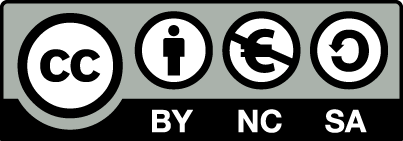 [1] http://creativecommons.org/licenses/by-nc-sa/4.0/ ΧρηματοδότησηΤο παρόν εκπαιδευτικό υλικό έχει αναπτυχθεί στo πλαίσιo του εκπαιδευτικού έργου του διδάσκοντα.Το έργο «Ανοικτά Ακαδημαϊκά Μαθήματα στο Πανεπιστήμιο Αθηνών» έχει χρηματοδοτήσει μόνο τη αναδιαμόρφωση του εκπαιδευτικού υλικού. Το έργο υλοποιείται στο πλαίσιο του Επιχειρησιακού Προγράμματος «Εκπαίδευση και Δια Βίου Μάθηση» και συγχρηματοδοτείται από την Ευρωπαϊκή Ένωση (Ευρωπαϊκό Κοινωνικό Ταμείο) και από εθνικούς πόρους.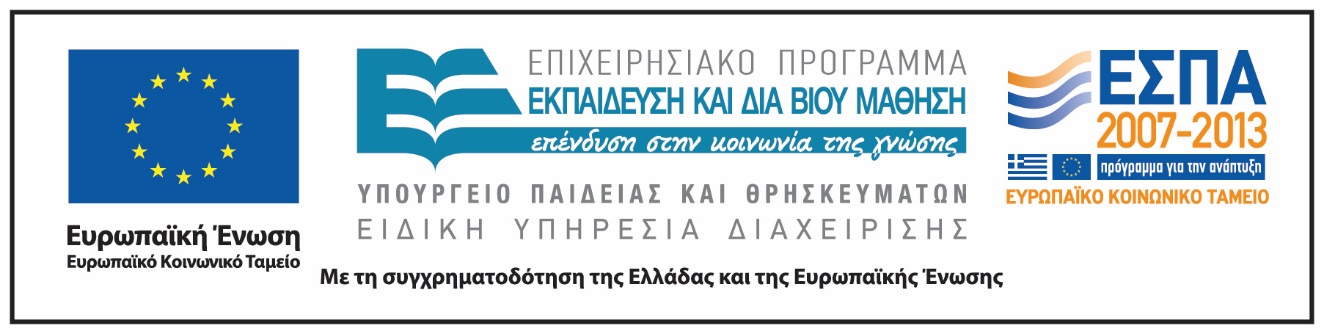 ἔτος • ἀριθμὸς κανόνων• προέλευσησύντμηση255(1)
Κυπριανὸς (Σύνοδος) ΚαρθαγένηςΚυπριανὸς†265(4)
Διονύσιος ἈλεξανδρείαςΔιονύσιος†270(11) Γρηγόριος Νεοκαισαρείας ὁ Θαυματ.Γρηγόριος Νκ.†311(15)
Πέτρος ἈλεξανδρείαςΠέτρος†373(3 )
Μέγας Ἀθανάσιος ἈλεξανδρείαςἈθανάσιος†378(92 )
Μέγας Βασίλειος ΚαισαρείαςΒασίλειος†385(18)
Τιμόθεος ἈλεξανδρείαςΤιμόθεος†390(1)
Γρηγόριος ὁ ΘεολόγοςΓρηγόριος Θ.†395(8)
Γρηγόριος ΝύσσηςΓρηγόριος Νσ.†400(1)
Ἀμφιλόχιος ἸκονίουἈμφιλόχιος†412(14)
Θεόφιλος ἈλεξανδρείαςΘεόφιλος†444(5)
Κύριλλος ἈλεξανδρείαςΚύριλλος459(1)
Γεννάδιος (Σύνοδος) Κων/πόλεωςΓεννάδιοςΣύνολο: 174 κανόνεςἔτος • ἀριθμὸς κανόνων• προέλευσησύντμηση3ος αἰ.(85)
Ἀποστολικοὶ κανόνεςἈποστόλων255(1)
Κυπριανὸς (Σύνοδος) ΚαρθαγένηςΚυπριανὸς†265(4)
Διονύσιος ἈλεξανδρείαςΔιονύσιος†270(11)
Γρηγόριος Νεοκαισαρείας ὁ Θαυματ.Γρηγόριος Νκ.†311(15)
Πέτρος ἈλεξανδρείαςΠέτρος314(25)
Ἡ ἐν Ἀγκύρᾳ ΣύνοδοςἌγκυρα~319(15)
Ἡ ἐν Νεοκαισαρείᾳ ΣύνοδοςΝεοκαισάρεια325(20) Α΄ Οἰκουμενικὴ Σύνοδος ἐν ΝικαίᾳΑ΄~340(21)
Ἡ ἐν Γάγγρᾳ ΣύνοδοςΓάγγρα341(25)
Ἡ ἐν Ἀντιοχείᾳ ΣύνοδοςἈντιόχεια343(21 )
Ἡ ἐν Σαρδικῇ ΣύνοδοςΣαρδικὴ†373(3)
Μέγας Ἀθανάσιος ἈλεξανδρείαςἈθανάσιος†378(92)
Μέγας Βασίλειος ΚαισαρείαςΒασίλειος~380(60 )
Ἡ ἐν Λαοδικείᾳ ΣύνοδοςΛαοδίκεια381(7)
Β΄ Οἰκουμενικὴ Σύνοδος ἐν ΚωνσταντινουπόλειΒ΄†385(18)
Τιμόθεος ἈλεξανδρείαςΤιμόθεος†390(1)
Γρηγόριος ὁ ΘεολόγοςΓρηγόριος Θ.394(1) Ἡ ἐν Κωνσταντινουπόλει ΣύνοδοςΚΠολη†395(8)
Γρηγόριος ΝύσσηςΓρηγόριος Νσ.†400(1)
Ἀμφιλόχιος ἸκονίουἈμφιλόχιος†412(14)
Θεόφιλος ἈλεξανδρείαςΘεόφιλος419(133)
Ἡ ἐν Καρθαγένῃ ΣύνοδοςΚαρθαγένη431(8 [9]) Γ΄ Οἰκουμενικὴ Σύνοδος ἐν ἘφέσῳΓ΄†444(5)
Κύριλλος ἈλεξανδρείαςΚύριλλος451(30)
Δ΄ Οἰκουμενικὴ Σύνοδος ἐν ΧαλκηδόνιΔ΄459(1) Γεννάδιος (Σύνοδος) Κων/πόλεωςΓεννάδιος691(102)
Πενθέκτη Οἰκουμενικὴ Σύνοδοςἐν ΤρούλλῳΕ΄-ΣΤ΄787(22) Ζ΄ Οἰκουμενικὴ Σύνοδος ἐν ΝικαίᾳΖ΄861(17)
Ἡ Πρωτοδευτέρα ΣύνοδοςΑ-Β879/880(3)
Ἡ ἐν Ἁγίᾳ Σοφίᾳ ΣύνοδοςἉγία Σοφία
Σύνολο: 770 κανόνεςἔτος • ἀριθμὸς κανόνων• προέλευσηπηγὴ†378(3 κανονικὰ τμήματα)
Μέγας Βασίλειος ΚαισαρείαςΠηδάλιον,σελ. 738α΄- δ΄†407(3 κανονικὰ κεφάλαια)
Ἰωάννης ὁ ΧρυσόστομοςΠηδάλιον,σελ. 738α΄- γ΄†595(Τὸ λεγόμενο «κανονικὸ» [35 καν.])
Ἰωάννης ΚΠόλεως ὁ ΝηστευτὴςΠηδάλιον,σελ. 697-7187ος αἰ.(Ἀπόκριση «περὶ θείας 
Μεταλήψεως»)Ἀναστάσιος ὁ ΣιναΐτηςΠηδάλιον,σελ. 738β΄†806(1 κανονικὴ ἐπιστολὴ περὶ σιμωνίας)
Ταράσιος ΚωνσταντινουπόλεωςΠηδάλιον,σελ. 719-720†828(54 κανόνες & 17 ἐρωταποκρίσεις)
Νικηφόρος ΚΠόλεως ὁ ὉμολογητὴςΠηδάλιον,σελ. 725-733·σελ. 738ε΄- θ΄†1111(11 ἐρωταποκρίσεις)
Νικόλαος ΚΠόλεως ὁ «Γραμματικὸς»Πηδάλιον,σελ. 733-737Σύνολο: 125 ἔργα - κανόνες 